Муниципальное казенное дошкольное образовательное учреждение города Новосибирска «Детский сад №484 комбинированного вида» (МКДОУ д/с № 484)
Центральный районАдрес: 630112, г. Новосибирск, ул. Селезнева, 48 аТел: 224-02-13; 224-06-13факс:224-55-44Проект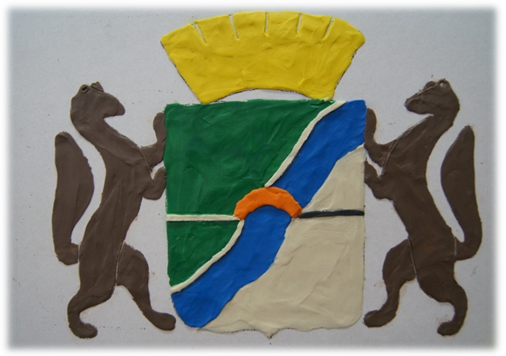 Авторы:Понкратова Людмила Викторовна –заведующий МКДОУ д/с № 484Назарчук Елена Сергеевна, Старший воспитатель МКДОУ д/с № 484,высшая квалификационная категория;Солодовникова Елена ВладимировнаВоспитатель МКДОУ д/с № 484первая квалификационная категорияНовосибирск 2013Краткая аннотация проектаДанный проект был разработан в соответствии с международными документами и нормативными актами федерального и регионального уровней. Проект является  составляющей вариативной части «Проекта Основной общеобразовательной программы дошкольного учреждения». В проекте освещена проблема  сохранения и изучения культурно исторического наследия города Новосибирска и области, патриотического воспитания через знакомство с  малой Родиной, в  конкретном дошкольном учреждении.Цель проекта – разработка и внедрение в образовательную систему дошкольного учреждения комплекса мероприятий, способствующих приобщению детей к культурно-историческому наследию родного края, воспитания патриотизма через знакомство с родным городом.Реализация проекта осуществляется по трем направлениям: дети, родители (законные представители), педагоги ДОУ. По каждому направлению определены задачи способствующие достижения единой, общей цели.В проекте указаны принципы его успешной реализации, методы реализации.Сроки реализации проекта 2011-2014  год.Участники проекта дошкольники 5-7 лет, их родители и педагоги детского сада № 484 Центрального района города Новосибирска.По завершению успешной реализации проекта прогнозируются следующие результаты:- в дошкольном учреждении будет создана эффективная система работы по краеведению и патриотическому воспитанию;- повысится уровень  культуры  всех участников образовательного процесса;- повысится компетентность педагогов в вопросах  по краеведению и патриотическому воспитанию взаимодействия с дошкольниками и их семьями,- возрастет активность всех участников образовательного процесса в проектной деятельности;- будет обеспечено создание комфортной обстановки при совместном решении поставленных исследовательских и творческих задач в союзе «ребенок-взрослый».Реализовывать проект будет инициативная группа педагогов ДОУ, в состав которой войдут: учителя-логопеды, педагог-психолог, инструктор по физическому воспитанию, инструктор по плаванию, музыкальные руководители, воспитатель по изобразительной деятельности, старший воспитатель, заинтересованные педагоги. Всего в проекте будут принимать участие   25 педагогов и  180 детей.Для реализации проекта требуется 40000 (сорок тысяч) рублей, часть из предполагаемой суммы будет финансироваться за счет дошкольного учреждения.Описание организацииМуниципальное казенное дошкольное образовательное учреждение «Детский сад №484 комбинированного вида» создано в соответствии с Гражданским кодексом Российской Федерации и Основным положением о порядке управления и распоряжения имуществом, находящемся в собственности муниципального образования – города Новосибирска, утвержденными – решениями городского Совета от 04.03.2003 года №222, зарегистрированного в Новосибирской городской регистрационной палате 29 апреля 1997 года (регистрационный номер №9874). Год основания учреждения – 1988.Местонахождение учреждения: 630012, г. Новосибирск, ул. Селезнева, 48а; контактные телефоны: 224-02-13, 224-06-13.Общее число воспитанников  350 человек.Общее количество групп: 15, из них 2 группы кратковременного пребывания, 2 группы ортопедические, 2 группы санаторные, 2 группы ЗПР, 3 группы общеразвивающих,4 группы логопедических. Детский сад имеет статус комбинированного вида.В основе образовательного процесса проект Примерной основной общеобразовательной программы «Детский сад 2100», разработанный авторским коллективом под руководством доктора психологических наук, академика РАО Д.И. Фельдштейна, доктора педагогических наук, профессора, член-корр. РАО Р.Н. Бунеева.Для работы с детьми с общим недоразвитием речи используется «Программа коррекционно-развивающей работы в логопедической группе детского сада для детей с общим недоразвитием речи» Н.В.Нищевой.На базе дошкольного учреждения открыта Федеральная экспериментальная площадка Образовательной системЫ «Школа 2100» в рамках федерального широкомасштабного эксперимента по теме «Обеспечение преемственности между дошкольным и начальным образованием в условиях введения ФГОС и ФГТ»; «Педагогическое диагностирование детей старшего дошкольного и младшего школьного возраста» Детский сад включен в реализацию городского «пилотного» проекта по внедрению ФГТ в ДОУ.Наши достижения:2010 год – Диплом Лауреата Всероссийского конкурса инновационных идей и проектов обучения, воспитания и развития детей дошкольного возраста, под эгидой Международной славянской академии наук, образования, искусств и культуры; Диплом Лауреата районного фестиваля детского театрального творчества дошкольных учреждений «Волшебный мир театра»; Дипломы Всероссийского конкурса «За нравственный подвиг учителя»; Диплом  образовательной выставки учебных средств; оборудования;материалов;технологий и методик обучения; инновационных идей и опыта УЧСИБ-2010 за проект «Нравственно-патриотическое воспитание на музыкальных занятиях»; Благодарственное письмо СГУПСа «За воспитание настоящих патриотов»;2011 год- Диплом Лауреата II городского конкурса молодых педагогов «Новой школе – современный учитель»; Диплом Лауреата II фестиваля самодеятельного творчества работников образования; II место в городском конкурсе-фестивале детских тематических проектов «питание и здоровье»2012 год-  Диплом Лауреата III городского конкурса молодых педагогов «Новой школе – современный учитель»; I место в районном конкурсе «Музыкальный руководитель года»; Дипломы Лауреата III степени в номинации «Народная хореография» IV городского фестиваля-конкурса «Собирайся народ в наш веселый хоровод»; Диплом за успешное участие в районном фестивале «Маленькие фантазеры»Постановка проблемыВ ком нет любви к стране родной,Те сердцем нищие калеки…Т.Г.ШевченкоНовосибирск – не просто город на карте и один из самых молодых российских городов-миллионников. Новосибирск – наша Родина.Наш город уникален в своей акселерации – молодой, но бурно растущий, с развивающейся культурой и наукой. В нашем городе всегда было и будет много приезжих и «…среди жителей преклонного возраста очень мало людей родившихся здесь. Подавляющее большинство глубоких стариков – народ пришлый. А предельный возраст типичного коренного новосибирца еще не перевалил даже за семьдесят лет!» Поэтому очень важно собирать, сохранять и передавать факты и уроки нашей истории (Новониколаевской, Александровской и Новосибирской) молодому поколению горожан.Для детей слово «Новосибирск» долгое время будет означать целую вселенную, безграничную и наполненную самыми замечательными предметами и событиями: запах ванили из соседней булочной, цветомузыкальный фонтан, куда так весело приходить с мамой и папой по выходным, добрый пони, что прокатит по таинственному и заснеженному парку… - все это в книгах для взрослых называется «малая Родина», но для ребенка – это огромный Мир! Для нас – взрослых, очень важной является миссия сохранения и передачи ценностей этого удивительного мира под названием Родина! «…патриотические чувства к родному городу, к родной стране у него (дошкольника) проявляются в чувстве восхищения своим городом, своей страной. Именно эти чувства необходимо вызвать в процессе работы по ознакомлению детей с родным городом и своей страной. Такие чувства не могут возникнуть после нескольких, даже очень удачных занятий. Это – результат длительного, систематического и целенаправленного воздействия на ребенка». Именно в связи с необходимостью глубокого, всестороннего, бережного и целенаправленного ознакомления дошкольника с родным краем и был разработан этот проект. Актуальность темы определена запросами общества и конкретизирована в Указе Президента РФ № 761 от 1 июня 2012 г. «О Национальной стратегии действий в интересах детей на 2012 - 2017 годы». «Внедрение современных программ гражданско-патриотического воспитания, направленных на формирование российской гражданской идентичности, культуры толерантности, социальной компетентности в сфере этнического и межконфессионального взаимодействия…» – это те меры, которые, по мнению президента, должны быть направлены на развитие, воспитание и социализацию детей. В дошкольном возрасте начинает формироваться чувство патриотизма: любовь и привязанность к Родине, преданность ей, ответственность за нее, желание трудиться на ее благо, беречь и умножать богатства. Патриотическое воспитание дошкольников включает в себя передачу им знаний, формирование на их основе отношения и организацию доступной возрасту деятельности.  Любовь к Отчизне начинается с любви к своей малой Родине – месту, где родился человек.В проекте Национальной доктрины образования в Российской Федерации подчеркивается, что «система образования призвана обеспечить… воспитание патриотов России, граждан правового демократического, социального государства, уважающих права и свободы личности, обладающих высокой нравственностью и проявляющих национальную и религиозную терпимость».Воспитание гражданских чувств у ребенка начинается с самого малого – с создания условий для его самоидентификации как части Малой Родины, своего города. Для этого необходимо дать ребенку возможность познать свой край, почувствовать его красоту и традиции.Для маленького гражданина представление о том, что мы называем Родиной, начинается именно с детских впечатлений. И то, каким увидит ребенок этот мир, зависит от окружающих его взрослых – педагогов дошкольного учреждения и родителей (законных представителей). «В воспитании все должно основываться на личности воспитателя, потому что воспитательная сила изливается только из живого источника человеческой личности. Никакие уставы и программы, никакой искусственный организм заведения, как бы хитро он ни был придуман, не может заменить личности в деле воспитания». Поэтому предназначение данного проекта не только в том, чтобы дать ребенку представление о Родном крае. Он должен способствовать самообразованию педагогов, родителей и быть стимулом к взаимодействию взрослых (педагогов и родителей) и детей, давая возможность совершать совместные открытия в деле познания родного края.Программа, по которой работает наше дошкольное учреждение – «Детский сад 2100» – отражает современную идею воспитания гражданина, реализованную через культурно-ориентированные принципы, которые способствуют расширению кругозора ребенка, «…обеспечивают сохранение, передачу, воспроизводство и развитие культуры средствами образования… Необходимым условием этого принципа является интеграция дошкольного образования в культуру и наоборот, культуры – в образование… Через культуру происходит социальное развитие ребенка, его связь с поколениями, а значит – сохранение и развитие этноса» Современное дошкольное учреждение выступает социокультурной средой, создающей условия для формирования у детей целостной картины мира, интереса к своей малой Родине. Основополагающим фактором интеграции педагогических и социальных условий в патриотическом воспитании дошкольников становится национально - региональный компонент (О.И. Ковалева, Л.В. Кокуева). Современные исследования, посвященные проблемам приобщения дошкольников к истории, культуре, социальной жизни родного города (а через него Отечества), связаны с изучением механизмов социализации, формирования социальной компетенции ребенка (Т.Н. Антонова, Т.Т.Зубова, Е.П. Арнаутова и др.), осознанием ребенка самого себя как представителя человеческого рода (С.А. Козлова, О.А. Князева, С.Е. Шукшина), восприятием детьми мира предметов (О.А. Артамонова), формированием знаний о трудовой деятельности взрослых (М.В. Крулехт).В то же время анализ практической работы в дошкольных образовательных учреждениях показывает, что недостаточно выявлены особенности патриотического воспитания  детей дошкольного возраста в процессе ознакомления с родным городом (краеведением).Опрос воспитателей нашего дошкольного учреждения позволил выявить следующие проблемы в организации работы с детьми по краеведению:- нет конкретной программы по ознакомлению дошкольников с городом Новосибирск;- материал о Новосибирске в библиотеках города уже устаревший, мало новых изданий о современном городе;- используемый педагогами опыт работы по краеведению, публикуемый в периодической печати,  трудно адаптируем  к условиям нашего города.В мае 2011 года в дошкольном учреждении № 484 города Новосибирска были проведены исследования, анкетирования, беседы, КВНы, интеллектуальные игры по краеведению. В результате были получены следующие результаты:- при опросе дошкольников никто из детей не смог  рассказать о городе Новосибирске, его происхождении и достопримечательностях.- при анализе рисунков детей  «Нарисуй достопримечательность города» или «Интересное место в городе» было выявлено, знание о городе дети черпают из посещений торгово-развлекательных комплексов по выходным дням;- при наблюдении за сюжетно-ролевой игрой «Дом», «Семья», «Экскурсия», «Отпуск» воспитатели отмечали, что дети, выполняя роль взрослого, часто  «посещают» развлекательные центры или едут  «за границу, к морю»- 75%  родителей затрудняются ответить на вопрос по краеведению; -65%  семей приехали в город Новосибирск на заработки и не являются коренными жителями;  - 45% педагогов не являются коренными жителями НСО и города Новосибирска;Таким образом, нами были выявлены следующие противоречия, которые побудили нас начать работу над данной темой:- между необходимостью выполнения  государственного образовательного стандарта по дошкольному образованию и отсутствием наполнения содержания вариативной части  образовательной программы;- между необходимостью вести работу с дошкольниками по воспитанию патриотических чувств к  «малой родине» и недостаточно разработанными методическими рекомендациями по данной проблеме;- между наличием у детей представлений о родном городе и отсутствием  ценностного отношения к окружающему;   В сложившейся ситуации возникла необходимость в создании целенаправленной системы работы по  приобщению детей  к культурно –историческому наследию родного края.Цель и задачи проекта:Цель проекта – разработка и внедрение в образовательную систему дошкольного учреждения комплекса мероприятий, способствующих приобщению детей к культурно-историческому наследию Новосибирской области, нравственно-патриотическому  воспитанию  в процессе ознакомления с родным краем.В соответствии с поставленной целью определены задачи:Создать условия и эмоциональный фон для восприятия сведений об историческом прошлом и культурном облике родного города.Реализовать мероприятия по ознакомлению дошкольников с историческим, культурным, географическим, природно-экологическим своеобразием родного края.Способствовать развитию бережного отношения к городу, его природе, достопримечательностям, культурным ценностям; воспитывать чувство гордости за своих земляков, эмоционально-ценностное отношение к краю.Формировать целостную картину мира, давая представление о связи времен, поколений и культур; развивать связную речь детей; обогащать словарь детей, учить независимо мыслить, фантазировать.Способствовать созданию комфортной обстановки при совместном решении поставленных исследовательских и творческих задач в союзе «ребенок-взрослый».Реализация проекта будет идти по трем направлениям – дети, родители, педагоги. Каждое направление имеет свои задачи, а, следовательно, результаты. Совокупность результатов, их взаимосвязь, ориентированность на общий конечный результат определяют системность данного проекта.Задачи в работе с педагогами:1.Организовать серию семинаров и консультаций по реализации мероприятий по ознакомлению дошкольников с историческим, культурным, географическим, природно-экологическим своеобразием родного края.2. Определение содержания и организация образовательной деятельности по формированию целостной картины мира, давая представление о связи времен, поколений и культур; 3.Организация и проведение мероприятий по обобщению и обмену опытом эффективных форм взаимодействия с семьями воспитанников;4.Создание библиотеки по краеведению, патриотическому воспитанию и копилку детских тематических проектов. Задачи в работе с родителями: Оформить наглядно тематической информации на стендах, сайте дошкольного учреждения,  выпуск памяток и газет;Предоставить возможность изучения нормативно-правовых документов и методической литературы, имеющихся в детском саду;3.Привлечь родителей к участию в проектной деятельности. Способствовать созданию комфортной обстановки при совместном решении поставленных исследовательских и творческих задач в союзе «ребенок-взрослый».Задачи работы с дошкольниками:1.Вовлечение детей в детские тематические проекты, способствующие формированию развития бережного отношения к городу, его природе, достопримечательностям, культурным ценностям; воспитывать чувство гордости за своих земляков, эмоционально-ценностное отношение к краю. 2.Организация специальной развивающей среды. Создать условия и эмоциональный фон для восприятия сведений об историческом прошлом и культурном облике родного городаУчастники проекта:в процесс реализации будут включены воспитанники 5-7 лет, родители (законные представители), педагоги дошкольного учреждения (воспитатели, музыкальные руководители, хореограф, воспитатель по изобразительной деятельности, инструктор по физическому воспитанию, учителя-логопеды).Сроки реализации проектаТри года с 2011 – 2014г.г.Условия реализации проектаИнновационность – педагоги нашего детского сада открыты к изучению инновационных технологий и программ, апробированию и внедрению их в образовательный процесс ДОУ.Открытость – дошкольное учреждение открыто для общественности, информация о деятельности ДОУ представляется на родительских собраниях, размещается на информационных стендах, публикуется в местных газетах и журналах, выставляется на сайте детского сада. Сотрудничество – детский сад сотрудничает с образовательными учреждениями города, учреждениями культуры, спорта, промышленными предприятиями. Выстраивает свою деятельность с учетом интересов родителей(законных представителей) при активном их участии.Мобильность – коллектив детского сада готов к своевременному реагированию на изменения и современные требования к дошкольному образованию.Индивидуализация – мы стремимся создать условия для удовлетворения потребностей всех участников образовательного процесса. Каждый ребенок и взрослый для нас индивидуален.Профессионализм – наши педагоги постоянно занимаются самообразованием, стремятся к получению высшего профессионального образования, посещают курсы повышения квалификации;Кроме этого,  условием качественной реализации данного проекта являются следующие принципы, заложенные в основу программы «Детский сад2100»:Личностно-ориентрованные -  обеспечивают становление личности, обретение им своего образа, неповторимой индивидуальности; обеспечение личной значимости образования для каждого ребенка;Культурно-ориентированные принципы – обеспечивают принятие ребенком обобщенных, целостных представлений о мире, о месте в нем человека;Деятельностно ориентированные принципы – обеспечивают личностно-деятельностный подход к дошкольному образованию;Особенности ознакомления детей старшего дошкольного возраста с родным городом:Проанализировав программно-методическое обеспечение по краеведению  патриотическому воспитанию дошкольников на современном этапе, мы видим, что задачи патриотического воспитания  ставятся во  многих образовательных программах. Предусматриваются разнообразные средства и методы патриотического воспитания детей  в различных видах деятельности,  определена последовательность  материала для более облегченного усвоения детьми,  конкретно определяется содержание патриотического  воспитания по возрастным группам, все задачи решаются в комплексе.Пименова Л.В., Козлова С.А., Маханева М.Д. ставят следующие задачи по знакомству дошкольников с родным краем в зависимости от возраста и уровня развития детей:- воспитывать интерес к истории своего края, города, села;- способствовать развитию чувства причастности к истории родного края;- воспитывать чувство гордости от осознания принадлежности к носителям традиций и культуры своего края;- вызывать положительные эмоции в процессе приобщения к краеведческому материалу;- побуждать потребность в поддержании красоты, в проявлении заботы о растительном и животном мире своего края;- воспитывать чувство признательности, благодарности, уважения к знаменитым людям своего города, села.В зависимости от возраста и уровня развития детей обучать способам, способствовать развитию умений, формировать навыки:- проявления заботы о благосостоянии своего края;- практического применения знаний о своем крае в разных видах деятельности (музыкальной, изобразительной, конструктивной, речевой, трудовой, физкультурной, коммуникативной);- участия в традиционных событиях своего города, села;- проявление признательности, заботы, уважения к знаменитым людям своего края, к его труженикам;- проявления бережного, заботливого отношения к достопримечательностям города, села.При выстраивании педагогического процесса по ознакомлению дошкольников с родным городом Маханева М.Д. предлагает учитывать следующие принципы:-«позитивный центризм» (отбор знаний, наиболее актуальных для ребенка данного возраста);- непрерывность и преемственность педагогического процесса;- дифференцированный подход к каждому ребенку, максимальный учет его психологических особенностей, возможностей и интересов;- рациональное сочетание разных видов деятельности, адекватный возрасту баланс интеллектуальных и двигательных нагрузок;- деятельный подход;- развивающий характер обучения, основанный на детской активности.Маханева М.Д. считает, что не менее важным условием нравственно-патриотического воспитания детей в процессе ознакомления с родным краем является тесная взаимосвязь с родителями. Прикосновение к истории своей семьи вызывает у ребенка сильные эмоции, заставляет переживать, внимательно относиться к памяти прошлого, к своим историческим корням.В настоящее время эта работа актуальна и особенно трудна, требует большого такта и терпения, так как в молодых семьях вопросы патриотизма, гражданственности не считаются важными, и зачастую вызывают лишь недоумение. Добровольность участия каждого – обязательное требование и условие данной работы. Необходимо отметить, что в настоящее время  у людей наблюдается интерес к своей генеалогии, к исследованию национальных, сословных, профессиональных корней и своего рода в разных поколениях. Семейное изучение своей родословной поможет детям начать осмысление очень важных и глубоких постулатов:-  корни каждого – в истории и традициях семьи, своего народа, прошлом края и страны;-   семья – ячейка общества, хранительница национальных традиций;-   счастье семьи – счастье и благополучие народа, общества, государства. Большое значение имеют семейные экскурсии по городу, посещение с родителями отдельных предприятий и учреждений и т.д. Итоги таких экскурсий могут быть выражены в фотовыставке, совместном с ребенком выступлении или снятом фильме. Не менее интересно провести  «мини–исследование». Причем воспитатель вместе с родителями должен выбрать и определить тему исследования, разумно ограничивая  «территориальные» и «временные рамки», например, исследование не истории города вообще, а истории улицы (на которой находится детский сад или живут дети), или прошлого дома и судеб его жителей, истории шефствующего предприятия и т.д. Хорошо, когда занятия семейных клубов включают в себя работу фольклорного плана (разрисовка глиняных игрушек, народное плетение и т.д.), а также местные традиционные праздники и обряды (рождественские балы, праздник русской масленицы, березки и т.д.). Безусловно, все это приобщает детей к истории края и своего народа, воспитывает любовь к Родине.И.Рыбалова рекомендует учитывать следующие принципы организации работы по патриотическому воспитанию дошкольников:Принцип историзма. Реализуется путем сохранения хронологического порядка описываемых явлений и сводится к двум историческим понятиям: прошлое (давным-давно) и настоящее (в наши дни). Это обусловлено несформированностью у дошкольников исторического сознания: они не могут представить историческую прямую времени, определить свое место на ней и проследить удаленность тех или иных событий.Принцип гуманизации. Предполагает умение педагога встать на позицию ребенка, учесть его точку зрения, не игнорировать его чувства и эмоции, видеть в ребенке полноправного партнера, а также ориентироваться на высшие общечеловеческие понятия – любовь к семье, к родному краю, Отечеству.Принцип дифференциации. Заключается в создании оптимальных условий для самореализации каждого ребенка в процессе освоения знаний о родном городе с учетом возраста, пола ребенка, накопленного им опыта, особенностей эмоциональной и познавательной сферы.Принцип интегративности. Реализуется в сотрудничестве с семьей, библиотекой, выставочным залом, музеем: в естественном включении краеведческого материала в базовые программы дошкольного образования. Ознакомление дошкольников с родным городом может стать стержнем, вокруг которого интегрируются все виды деятельности.По мнению И.Рыбаловой, одним из вариантов интеграции в работе с дошкольниками является организация педагогического процесса  на основе тематического планирования. Это позволяет видеть разные аспекты явлений: социальные, нравственно-этические, естественнонаучные, художественно-эстетические. Кроме того «погружение» в ту или иную тему, которую одновременно изучают дети  разного возраста, позволяет объединить их общими чувствами, переживаниями при проведении совместных утренников, вечеров досуга, выставок. При этом старшие могут поделиться с младшими опытом, подготовить материалы, необходимые как для их собственной деятельности, так и для занятий с малышами, сделать подарки для них. Так создается детское сообщество. Темы повторяются  в каждой группе, изменяются только содержание, объем познавательного материала и сложность, следовательно,  и длительность изучения. Отдельные темы желательно приурочивать к конкретным событиям и праздникам, например, знакомство с правами и обязанностями – в декабре (перед Днем Конституции), Богатыри Земли Русской – в феврале (перед Днем защитника Отечества) и т.д., обеспечивая тем самым связь с общественными событиями.И.Рыбалова подчеркивает, что для ребенка дошкольного возраста характерны кратковременность интересов, неустойчивое внимание, утомляемость. Поэтому неоднократное обращение к одной и той же теме способствует развитию у детей внимания и длительному сохранению интереса к этой теме. Кроме того, необходимо объединять в одну тему занятия не только по родному языку, но и по ознакомлению с природой, музыкой, изобразительной деятельностью.  В процессе занятий большое значение имеет использование наглядности, невербальных и игровых методов обучения: творческих заданий, различного рода дидактических игр, развивающих упражнений. Кроме того, важно стремиться к  формированию у детей навыков общения и совместного обсуждения впечатлений (навыков коллективной работы)    Каждая тема должна подкрепляться различными играми, продуктивными видами деятельности (изготовление коллажей, поделок, альбомов, тематическое рисование). Итоги работы над темой, объединяющей знания детей, могут быть представлены во время общих праздников, семейных развлечений.И.Рыбалова подчеркивает, что трудности в ознакомлении детей с бытом, традициями, отдельными историческими моментами вызваны тем, что дошкольникам свойственно наглядно-образное мышление. Поэтому необходимо использовать не только художественную литературу, иллюстрации, шутку и т.д., но и «живые» наглядные предметы и материалы (национальные костюмы, старинную мебель, посуду, орудия труда и т.д.). «Бытовая повседневность» чрезвычайно эффективна для ознакомления детей со сказками, народными промыслами, бытовыми предметами старины. Для этого желательны посещения музеев, а также организация специальных помещений в детском саду. Именно здесь для ребенка открывается возможность первого проникновения  в историю быта родного края. Кроме того, в подобном «помещении» расширяются возможности подачи информации посредством игры (через героев сказок).У детей высокая зрительная активность: они любят рассматривать визуальные объекты, замечают многие их характерные признаки и задают множество вопросов по поводу формы, цвета, фактуры последних.Б.А.Столяров определил принципы работы на музейной экспозиции при знакомстве  старших дошкольников с родным краем (с учетом возрастных особенностей детей):Посещения музея должны быть не чаще 3-4 раза в год с продолжительностью пребывания 45-50 минут каждое.Темы занятий должны определяться кругом жизненных интересов детей и соответствовать уровню понимания воспринимаемого материала.Методика проведения занятий должна быть ориентирована на развитие воображения, сенсорных способностей, эмоциональной сферы ребенка.По мнению Жуковской В.И., Виноградовой Н.Ф., Козловой С.А., педагог должен сам определять объем и содержание знаний, которыми должны овладеть дети, учитывая их возрастные и индивидуальные особенности. В соответствии с программой воспитания и обучения в детском саду и с учетом местных условий педагог планирует весь познавательный материал  равномерно по времени, чтобы дети в течение года усваивали знания постепенно, в определенной системе. Задача педагога – отобрать из массы впечатлений, получаемых ребенком, наиболее доступные ему: природа и мир животных дома (детского сада, родного края); труд людей, традиции, общественные события и т.д. Причем эпизоды, к которым привлекается внимание детей, должны быть яркими, образными конкретными, вызывающими интерес. Поэтому, начиная работу  по воспитанию любви к родному краю, педагог обязан сам его хорошо знать. Он должен продумать, что целесообразнее показать и рассказать детям, особо выделив наиболее характерное для данной местности или данного края.Любой край, область, даже небольшая деревня неповторимы. В каждом месте своя природа, свои традиции и свой быт. Отбор соответствующего материала позволяет формировать у дошкольников представление о том, чем славен родной край.  Виноградова Н.Ф., Маханева М.Д., Рыбалова И., Алешина Н.В., Коломийченко Л.В.  раскрывают,  какие сведения и понятия о родном городе способны усвоить дети.4-5-летний ребенок должен знать название своей улицы и той, на которой находится детский сад, уметь рассказать об  объектах, которые расположены на ближайших улицах (школа, кинотеатр, почта, аптека и т.д.),  об их назначении. Диапазон объектов, с которыми знакомят старших дошкольников, расширяется – это район и город в целом, его достопримечательности, исторические места и памятники. Детям объясняют, в честь кого они воздвигнуты. Старший дошкольник должен знать название своего города, своей улицы, прилегающих к ней улиц, а также в честь кого они названы. Ему объясняют, что у каждого человека есть родной дом и город, где он родился и живет, знакомят с народными промыслами края, народными умельцами.По мнению Маханевой М.Д., в нравственно-патриотическом воспитании огромное значение имеет пример взрослых, в особенности близких людей. На конкретных фактах из жизни старших членов семьи (фронтовых и трудовых подвигах дедушек и бабушек, участников Великой Отечественной войны) необходимо привить детям такие важные понятия, как  «долг перед Родиной»,  «любовь к Отечеству»,  «ненависть к врагу», «трудовой подвиг» и т.д. Важно подвести ребенка к пониманию, что мы победили потому, что любим свою Отчизну, Родина чтит своих героев, отдавших жизнь за счастье людей. Их имена увековечены в названиях городов, улиц, площадей, в их честь воздвигнуты памятники.   Неверно полагать, что, воспитывая любовь к семье, мы уже тем самым прививаем любовь к Родине. К сожалению, известны случаи, когда преданность своему дому уживается с безразличием к судьбе страны, а иногда даже с предательством. Поэтому важно, чтобы дети как можно раньше увидели «гражданское лицо» своей семьи. (Знают ли они, за что их дедушка и бабушка получили медали? Знают ли знаменитых предков? и т. д.). Показать через малое большое, зависимость между деятельностью одного человека и жизнью всех людей – вот что важно для воспитания нравственно-патриотических чувств. Организованная таким образом работа будет способствовать правильному развитию микроклимата в семье, а также воспитанию любви к своей стране.    Например, воспитывая у детей любовь к своему городу, необходимо подвести их к пониманию, что их город – частица Родины, поскольку во всех местах, больших и маленьких, есть много общего: повсюду люди трудятся для всех (учителя учат детей; врачи лечат больных; рабочие делают машины и т.д.); везде соблюдаются традиции; Родина помнит героев, защищавших ее от врагов; повсюду живут люди разных национальностей, совместно трудятся и помогают друг другу; люди берегут и охраняют природу; есть общие профессиональные праздники и т.д.).Быть гражданином, патриотом – это непременно быть интернационалистом. Поэтому  воспитание любви к своему Отечеству, гордости за свою страну должно сочетаться с формированием доброжелательного отношения к культуре других народов, к каждому человеку в отдельности, независимо от цвета кожи и вероисповедания.Особенно это актуально в наши дни, когда среди какой-то части взрослого населения возникают противостояния  по данным проблемам. Поэтому очень важно в детском саду поддержать и направить интерес ребенка к людям других национальностей: рассказать, люди каких национальностей живут в родном городе, как они вместе трудятся и отдыхают, заботятся о благоустройстве родного города.Таким образом, работа по знакомству детей с родным городом должна вестись кропотливо, планомерно и систематически, последовательно усложняясь с возрастом ребенка, органично входить в разные виды детской деятельности, логично и естественно связанные друг с другом.При отборе конкретного содержания  следует учитывать то, что оно должно:- нести доступную информацию;- вызывать эмоциональные чувства, отношения;- побуждать к деятельности, поступкам.Надолго остаются в памяти ребенка только те впечатления, которые вызвали у него эстетическое наслаждение, позволили пережить радость узнавания и сделать собственное открытие.Воспитать действенную любовь к близким людям, к малой родине, к России возможно только совместными усилиями детского сада и семьи.Методы  и средства реализации проекта:1. Изучение инновационных подходов в работе по данному направлению, обобщение имеющегося опыта ДОУ. 2. Проведение мониторинговых исследований для выявления представлений детей о родном крае; компетентности родителей (законных представителей) в области краеведения.3. Формирование электронного банка методических разработок, справочных и наглядных материалов по природному и культурно-историческому краеведению.4. Проектирование образовательного процесса на основе интеграции содержания образовательных областей, детских видов деятельности и вовлечения родителей (законных представителей) воспитанников в педагогический процесс дошкольного учреждения.5. Создание благоприятной атмосферы: доброжелательность со стороны воспитателя, его отказ от высказывания оценок и критики в адрес ребенка. 1. Методы, повышающие познавательную активность:- экскурсии по культурным и историческим местам г. Новосибирска;- сравнения по аналогии и по противоположности;- обсуждение, постановка проблемных вопросов и поиск ответов на них;- чтение художественной литературы;- рассказы взрослых о Новосибирске и Новосибирской области, выдающихся земляках, истории и культуре родного края;- рассматриванием картин, иллюстраций к книгам, фотоальбомов;- просмотр видео- и диафильмов, слайд программ; - разнообразная деятельность (трудовая, исследовательская, проектная, моделирование и др.).2. Методы, стимулирующие эмоциональную активность детей:- сюрпризные моменты и элементы новизны;- придумывание сказок и рассказов;- воображаемые ситуации;- игры;- коллекционирование;- сочетание разнообразных методов, видов деятельности детей и взрослых на одном занятии;3. Методы коррекции и уточнения детских представлений:- организованное наблюдение окружающей действительности;- интеграция освоенного краеведческого материала в совместную деятельность взрослого и детей и самостоятельную деятельность детей;- беседа;- создание проблемных ситуаций;- внесение краеведческих материалов в развивающую среду ДОУ.4. Методы развития творчества:- игровые приемы;- мотивирование детской деятельности;- обогащение предметно-игровой среды дошкольного учреждения;- разнообразная художественно-творческая деятельность.В соответствии с поставленной целью был разработан поэтапный план реализации проекта:Первый этап – Исследовательский:Изучение и структурирование методических материалов по краеведению. Мониторинг знаний детей о городе Новосибирске и Новосибирской области.Проведение анкетирования родителей с целью определения: - места рождения и продолжительности пребывания в г. Новосибирске или Новосибирской области;- установления приблизительного уровня информированности об истории и природе г. Новосибирска и Новосибирской области;- выявить образовательные запросы и готовность родителей участвовать в различных мероприятиях дошкольного учреждения.Разработка детального плана работы с детьми, родителями и специалистами в соответствии с поставленными задачами. На данном этапе использовались следующие методы исследования:-  наблюдения  за играми детей;- диагностика представлений и отношения детей к родному городу (приложение № 1 )- беседа с родителями,анкетирование  родителей (приложение № 2),- беседа с воспитателями Диагностика представлений и отношения детей к родному городу проводилась по методике, аналогичной методике  Кондратьевой Н.Н. изучения представлений и отношения детей к природе: детям предлагалось6 открыток с изображением достопримечательностей города:  Ледовый дворец спорта «Сибирь», театр «Глобус»», Монумент Славы, набережная реки Обь, ГУМ, Оперный театр, площадь имени Ленина, метрополитен; музыкальный фонтан и пр. - и давалось задание рассказать, что изображено на открытках. Педагоги дополнительно  задавали детям следующие вопросы:Как называется наш город?Всегда ли наш город был таким, какой он сейчас?Как люди заботятся о городе?Как горожане выражают признательность, заботу, уважение к знаменитым людям, к его труженикам?Что можешь сделать ты, чтобы наш город стал еще лучше?Что ты рассказал бы гостю  о своем городе?Ответы детей обозначались баллами:2 - полный правильный ответ,1 – неполный ответ, неточный ответ, ответ с помощью взрослого (по наводящим вопросам),0 – отсутствие ответа, неверный ответ.Диагностика отношения детей к родному городу проводилась по следующим критериям:- наличие у  ребенка интереса к окружающему миру,- характер отношения ребенка к окружающим людям, природе и рукотворному миру (проявление  положительных чувств и эмоций: бережное отношение к предметному миру и миру природы;  уважение к окружающим людям);- участие в доступном общественно полезном труде (переживание положительных эмоций в процессе деятельности; проявление интереса);Использовались следующие методы:- наблюдения за поведением детей в разных видах детской деятельности;- моделирование ситуации выбора между общественно-полезным делом и другим более привлекательным занятием. Воспитатель предлагала ребенку осуществить уход за нуждающимися в помощи растениями. После принятия ребенком задания, сверстники звали его играть. Фиксировалось, какое решение принимает ребенок  и почему.На основе показателей развития детей  по Коломийченко Л.В. (см. приложение № 3,4) были выявлены уровни развития детей:12 – 18 баллов - высокий уровень развития – у ребенка устойчивый интерес к окружающему миру, уровень представлений о родном городе соответствует возрасту, ребенок знает, как люди заботятся о городе и как дети могут заботиться о нем, с удовольствием участвует в общественно полезном труде, проявляет бережное отношение  к природе и рукотворному миру;9 - 12 баллов - средний уровень развития – у ребенка неустойчивый интерес к окружающему миру, уровень представлений о родном городе соответствует возрасту, ребенок может составить небольшой рассказ о городе, но  не может выразить свое отношение к окружающему и в повседневной деятельности оно слабо проявляется, не проявляет большого желания участвовать в общественно полезном труде, не всегда проявляет бережное отношение  к природе и рукотворному миру;1- 9 баллов - низкий уровень развития – у ребенка слабый или отсутствует интерес к окружающему миру, уровень представлений о родном городе не соответствует возрасту, ребенок не может составить небольшой рассказ о городе, не может выразить свое отношение к окружающему и в повседневной деятельности оно слабо проявляется, не проявляет желания участвовать в общественно полезном труде, не всегда проявляет бережное отношение  к природе и рукотворному миру.Результаты количественной обработки занесены в таблицу (приложение №5)Получили следующие результаты:1.  Смогли составить рассказ о городе в  группе 55 % детей, но ни один ребенок не высказал своего отношения к окружающему.2. Имеют представление, что  город со временем меняется, рассказывают, каким образом 15 % детей3. Имеют представление, как люди заботятся о  городе, 50 % детей («не сорят; садят деревья; красят дома, скамейки, детские дворики; садят цветы; выходят на субботники; украшают к праздникам4. Знают,  как дети могут заботиться о городе 50 % детей («подметают; убирают снег; помогают взрослым; кормят зимой птиц; не сорят»)5. Бережное, заботливое отношение к предметному миру и природе у 30 % детей.Результаты диагностики уровня развития детей в целом представлены в таблице.Данные диагностики представлений и отношения к родному городу.Данные анкетирования родителей показали, что они признают актуальность проблемы патриотического воспитания на основе краеведения, понимают важность и необходимость знакомства детей с родным городом («у детей возникает интерес к родным местам, желание беречь природу, появляется уважение и гордость к своему городу»).    Многие родители  знакомят детей с достопримечательностями города, рассказывают о фабриках и заводах,  какая продукция выпускается на этих заводах (стройкерамика, обувная фабрика, пищекомбинат, птицефабрика, мебельная фабрика, мелькомбинат, молзавод), посещают вместе с детьми музеи, выставки.Родители удовлетворены работой детского сада по знакомству детей с родным краем и воспитанию патриотических чувств. Из беседы с воспитателями выяснили, что работа по краеведению ведется с детьми согласно перспективных планов, которые предусматривают разные формы работы с детьми (экскурсии по городу,  в музеи, библиотеки, тематические занятия, чтение художественной литературы и др.).Таким образом, можно сделать следующие выводы:В дошкольном учреждении ведется работа по ознакомлению детей с родным городом: имеются перспективные планы, систематически проводятся с детьми экскурсии по городу,  в музеи, библиотеки, тематические занятия, чтение художественной литературы.  Причем  в некоторых группах работа с детьми по ознакомлению с родным городом ведется углубленно, а в некоторых от случая к случаю. Программное содержание занятий соответствует возрасту детей, но отсутствует в Основной общеобразовательной программе. Педагогами  ставятся задачи по привитию чувства любви и интереса к своему городу, по воспитанию у детей патриотических чувств, желания трудиться для себя и для других.  Однако диагностика знаний и отношения детей к родному городу показала довольно низкий уровень освоения детьми получаемых знаний. Все дети затрудняются выразить свое  отношение к родному городу и окружающему миру.Родители знакомят детей с родным городом и хотят, чтобы дети знали о нем больше, но у них не всегда хватает времени, а также знаний о том, какую информацию давать детям, как правильно воспитывать патриотические чувства.В процессе работы над первым этапом нами были поставлены задачи:Разработать и внедрить систему педагогических мероприятий по формированию у детей  знаний о родном городе с опорой на эмоционально-эстетическое отношение к предмету освоения  и разные виды детской  деятельности согласно возрастных особенностей детей.Второй этап – Практический:Реализация цели и задач проекта или деятельность, согласно разработанному плану. На этом этапе допускается определенная вариативность в тематическом планировании, т.к. некоторые темы могут потребовать более детальной проработки, или, в случае успеха, вызовут дополнительный интерес детей и родителей, с последующим желанием организовать внеплановые мероприятия (выставки, беседы, выезды на экскурсии.)Этот этап включает в себя посещение музеев, выставок, экспозиций. А так же накопление дидактического материала в группах, оснащение экспериментального уголка, пополнение групповой библиотеки, проектная деятельность.При разработке системы педагогических мероприятий мы воспользовались имеющимся в ДОУ планом-программой по знакомству детей старшего возраста с родным городом (см. приложение 6),  показателями развития детей  при освоении знаний блока «Родной город» , опирались на  содержание программы «Детский сад 2100» по данному вопросу, а также  учли все  данные, полученные нами в ходе первого этапа.Нами был составлен перспективный план работы с детьми на три года, предусматривающий систему следующих педагогических мероприятий:- специально организованные занятия с детьми 1 раз в месяц,- досуги - 1 раз в квартал,- труд еженедельно,- игры дидактические -1 раз в неделю,- настольно-печатные, сюжетно-ролевые игры - ежедневно,- продуктивные виды деятельности – 1 раз в неделю,- экскурсии -  1 раз в месяц.Работа по ознакомлению детей дошкольного возраста с родным краем основывается на воспитании у детей устойчивого интереса к краеведческому материалу и к своей «малой Родине». Для ребенка «малая Родина» это не только его дом, улица или детский сад. Это достопримечательности города, его музеи и выставки, исторические сведения краеведческого содержания и многое другое.Поэтому содержание проекта будет реализовано в двух направлениях:Природно-климатическоеКультурно-историческоеПриродно-климатическое направление включает в себя знакомство с особенностями животного и растительного мира Новосибирской области, и реализуется в течение года в качестве дополнения к Основной  общеобразовательной программе «Детский сад 2100», раздел «Здравствуй мир», область «Познание». Это направление является базовым для раскрытия перед ребенком особенностей культуры и быта нашего региона. Некоторые темы  раздела «Здравствуй мир» мы изменили с учетом регионального компонента, но с сохранением программных задач. Экспериментирование и наблюдение. Посещение Центрального сибирского ботанического сада  СО РАН, Краеведческого музея, Новосибирского зоопарка. Создание совместно с родителями природных макетов; организация выставки на тему «Край Сибирский глазами ребенка»; Выставка рисунков «Эти удивительные растения». Мини-музей оригами – «Животные вокруг» ,«То березка, то рябинка» и т.п.Культурно-историческое направление включает в себя знакомство с историей рождения и развития нашего города и области. Особенности культуры и быта народов, населяющих современную территорию новосибирской области. Так же мы поговорим о роли сибиряков в Великой Отечественной войне. Отыщем и исследуем исторический «след» в названиях улиц Новосибирска. Познакомимся с памятниками и историческими местами города, с музеями и экспозициями, связанными, так же с культурой и историей нашего города.Чтобы обеспечить целостное восприятие детьми изучаемого материала, мы  распределили объем знаний по темам. При отборе конкретного содержания  старались  учесть то, что оно должно:- нести доступную информацию;- вызывать эмоциональные чувства, отношения;- побуждать к деятельности, поступкам.Последовательность знакомства детей с определенными темами отразили в перспективном плане (см. приложение 7). Работа велась одновременно по трем направлениям:- с детьми - согласно разработанного плана,- с родителями (пропаганда патриотического воспитания, повышение уровня знаний о родном городе, привлечение к совместной деятельности),- обогащение предметно-развивающей среды в группе.В течение года с детьми были изучены следующие темы: «История возникновения города»,  «Микрорайон, в котором мы живем»,  «Улицы нашего города», «Достопримечательности города Новосибирска», «Места отдыха в Новосибирске», «Труд взрослых», «Транспорт»,  «Памятники  Новосибирска»,  «Они прославили наш город», «Герои-защитники Отечества»,  «Природа нашего города».Проведено 9 занятий ,  9 экскурсий, 4 досуга, разучены  32 дидактические игры.При ознакомлении детей с родным городом отдавали предпочтение тем методам и приемам, которые способствовали повышению познавательной и эмоциональной отзывчивости детей:- каждый раз задавали детям вопросы на выражение отношения к окружающему (Любите ли вы свой город, за что? Что нравится в городе Новосибирске? Что бы вы хотели сделать, чтобы город стал еще лучше? и др.),- фантазировали и придумывали вместе с детьми маленькие рассказы: об истории родного города (например, с опорой  на названия улиц родного города),  каким  дети хотели бы видеть город  в будущем и др.,- постоянно любовались и восхищались красивыми природными явлениями, предметами рукотворного мира, добрыми поступками людей, необычной архитектурой строений и др.,- при каждом удобном случае старались вызвать у детей чувство сопереживания и сочувствия по поводу живого или неживого объекта, находящегося в неблагоприятном состоянии (разрушающийся дом, сломанная скамейка и др.)-героями, желание быть похожими на людей смелых, таких, которые рискуют жизнью во имя спасения товарищей;- создавали ситуации, чтобы дети могли поделиться своими впечатлениями с окружающими людьми (дети выступали перед малышами, родителями, гостями);-  старались так организовать деятельность детей, чтобы у них появилась необходимость лучше узнать окружающих людей и себя;- приглашали родителей, гостей для беседы с детьми (родителей на занятия с детьми по знакомству с трудом взрослых; родственников детей, ветеранов Великой отечественной войны, - на познавательные занятия),- при знакомстве детей с трудом взрослых старались выбрать объекты, которые способствуют формированию у детей положительного отношения к труду и наиболее ярко раскрывают качества людей. В условиях города это может быть, например, труд строителя, милиционера и др.  Знакомство детей с любой профессией дает возможность показать детям значение каждого вида труда для всех людей  города,- рассказывали, чем  прославились в нашем городе, в детском саду  родители детей (Семья Нади  участвовала в конкурсе «Тепло родного очага».  Папы Димы, Даши,  Влада сделали деревянный корабль на участке сада.  Катина мама сшила интересные мягкие игрушки и новогодние костюмы для спектакля,  Машина мама сшила куклу-шутника и Городовичка из сказки нашего земляка Юрия Магалифа.  У детей возникает чувство радости, чувство уважения к родителям, присутствует желание подражать доброму делу родителей. Они начинают уважать труд своих родителей – берегут игрушки, сделанные близкими людьми).- посещали краеведческий музей, выставки картин, изделий народного промысла из бересты, театрализованные представления;- разучили  русские,  игры, пляски, традиции;-научилися выводить «Ордынскую роспись»-  Провели развлечение «Дом дружбы», где воспитанники представили для родителей  и гостей детского сада  игры, традиции, костюмы разных народов, живущих в нашем городе.-  участвовали  в городских праздниках,  с тем чтобы дети имели возможность окунуться в атмосферу общей радости и веселья (Масленица, Рождество, Пасха). Различные фестивали народного творчества.Старались строить образовательную работу с учетом детских интересов. Например, после посещения краеведческого музея у мальчиков появился интерес к оружию. Пригласили родителей, которые работают в военкомате. Они рассказали о воинской службе. Были приглашены борцы стиля «Русский вьюн» с показательными выступлениями.Подводили детей к пониманию того, что искусство отражает окружающий мир  и художник изображает то, что вызвало его интерес, удивление. Обращали  внимание детей на то, что искусство окружает нас всюду: дома, в детском саду, на улице, оно доставляет людям удовольствие, радость, к нему следует бережно относиться.Создавали условия, чтобы полученные представления, свои чувства по поводу увиденного и услышанного дети отражали в разнообразных видах детской деятельности. Создавали условия для самостоятельного выбора детьми вида деятельности: творческой игры, составления рассказов, изготовления поделок, сочинения загадок, аппликации, лепки, рисования, трудовой деятельности и др.   Что позволяло осуществлять интеграцию образовательных областей, взаимопроникновение. Дети рисовали на темы «Праздничный город», «Дома на нашей улице», «Во дворе», «Наша армия», «День Победы». Делали коллективную аппликацию ««Город будущего», «Машины едут по улице», «Мы отдыхаем» и др., конструировали на темы «Мост через Обь», «Наш двор», «Красивые здания города» и др.Вместе с детьми и родителями изготовили макет города и дидактические игры по знакомству с родным городом. Выпускали стенгазеты «Где мы были и что видели».Привлекали детей к хозяйственно-бытовому труду по благоустройству и наведению порядка на территории детского сада и к труду в природе.  Летом  2012 года был проведен конкурс «Озеленения и дизайна участков». Территория детского сада была оформлена творческими изысками, на некоторых участках дети и педагоги развели огород. Ухаживали за посадками и собирали урожай. Дети вместе со взрослыми подкармливали зимующих птиц, после снегопада расчищали дорожки,  подсыпали свежий корм; окапывали снегом корни кустов и деревьев, стряхивали снег с веток после сильного снегопада, чтобы они не сломались под тяжестью снега, ухаживали за комнатными растениями с учетом времени года, вместе со взрослыми развешивали скворечники,  убирали перегнившую листву,  летом высаживали растения на клумбу, подсеивали на участке траву,  собирали плоды и семена растений для корма птицам, укрывали на зиму многолетние растения опавшими листьями, готовили кормушки для птиц.Дети по природе своей ритуальны. Поэтому большой эффект в формировании у детей системных знаний даёт ритуальное планирование месяца. Например, проводя углубленную работу по патриотическому воспитанию дошкольников через знакомство с родным городом, мы руководствовались следующим планом-графиком организации жизнедеятельности детей в течение месяца.Еженедельно:- по понедельникам утром мы использовали такую форму работы как «Добрая мысль миру» (Цель – проявить заботу об окружающем и окружающих)- по вторникам днем – «Диалог-размышление» (Цель – привлечь внимание детей к объектам, находящимся в неблагоприятном состоянии).- по средам утром – «4 строчки наизусть» (цель – воспитание любви к городу, семье, людям, природе через художественное слово).- по четвергам днем «Уроки наблюдений» (цель видеть изменения, происходящие в городе).- по пятницам утром – «Открытие красоты» (цель- любование природой, делами людей и окружающими предметами)1 раз в месяц мы использовали следующие формы работы с детьми:- по понедельникам вечером – «Фантазирование» (город будущего; если бы я стал мэром города, волшебником, строителем и др.)- по вторникам вечером – «Удивлялки» (говорили об истории города, интересных событиях, знаменитых людях, обсуждали газетную информацию).- по средам вечером – «Добринки» (составляли заметки в газету об интересном или важном событии, поздравлении и др).- по четвергам вечером – «Академия детских идей» (создавали макеты, планы, коллажи и др).Цель этих форм работы – создание условий для отражения детьми полученных знаний  и представлений в разнообразных видах детской деятельности.Благодаря ритуальному планированию мы добились высоких результатов в развитии детей. Можно выдвигать красивые идеи, рисовать красивые схемы, но результат будет нулевым. Только ежедневность исполнения задуманного дает плоды. Благодаря ритуальному планированию мы всегда  знали, чем занять ребят в течение всего дня.Параллельно проводили работу с родителями по пропаганде патриотического воспитания детей  (беседы, консультации:  «Музеи города Новосибирска», «Знакомим детей с родным городом» и др.).Совместно с родителями и детьми периодически оформляли  тематические выставки в книжном уголке (ко Дню города, ко Дню Флага, ко Дню Победы  и др.).Совместно с родителями и детьми провели досуги: спортивный праздник «Олимпийские надежды», познавательную игру - звездный час на тему «Мой город», КВН ко  Дню защитников Отечества,  развлечение  «Песни Победы»,викторину «Знаешь ли ты родной край?», вечер стихов, где взрослые и дети рассказывали стихи о природе Сибири.   Предметно-развивающая среда в группе пополнилась следующим материалом, используемым детьми в свободной деятельности:   картами города, Новосибирской области  и Новосибирска, (на которой дети отмечали места, которые они посетили); макетами города (город в прошлом, город в настоящем); настольно-печатными, дидактическими играми; книгами, журналами, альбомами (из принесенных детьми старых фотографий), открытками, слайдами о Новосибирске; мини-музеем (где расположили принесенные детьми  из дома старинные вещи: посуду, предметы одежды, орудия труда); атрибутами к сюжетно-ролевым играм. По завершении второго  этапа планируется проведение промежуточной диагностики по аналогичным методикам.На начало 2013 года было выявлено:1. Дети  с желанием отвечали на вопросы и составили интересные рассказы о городе.2. У детей  появился эмоциональный отклик на красоту города,  они хорошо знают его название, всем детям нравится город, но 65% опрошенных не могут конкретно сказать что нравится. 3.60% детей  знают о том, как люди заботятся о городе.4.  50%  детей знают, как они могут заботиться о городе.5. Обогатились детские игры:   расширилась тематика детских игр («Улица», «Стройка», «Экскурсия на автобусе» и др.). Значительно увеличился интерес детей к играм с общественной тематикой. Дети стали подражать в играх своим родителям – библиотекарю, шоферу, строителю, врачу, отражать различные отношения, характеризующиеся любовью, гуманизмом.6. Дети уважительно относятся и вежливо обращаются к старшим, развилось умение понимать окружающих людей, проявлять к ним доброжелательное отношение, появилось стремление к общению, взаимодействию со сверстниками и взрослыми.Появились традиции:- празднование дня именинника;- поздравление близких людей (маму, папу, сверстников) и сотрудников детского сада с днем рождения и праздниками;- оказание посильной помощи взрослым в  обустройстве своей группы и участка детского сада.-оказание помощи малышам: акция «Подари книжку», «Помоги малышу выйти на прогулку»7. У 70 % детей удалось сформировать осознанное ценностное отношение к рукотворному миру и природе.Результаты диагностики уровня развития детей в целом представлены в таблице.Данные промежуточной диагностики представлений и отношения к родному городу на начало 2013 года.Сравнительный анализ полученных данных  показал, что в целом произошли существенные изменения.   К концу второго этапа эти данные улучшат свой показатель. Сравнительный анализ уровня сформированности знаний детей "до" и "после" показал следующие результаты:-детей стало отличать чувство собственного достоинства, которое выражается в умении отстоять свою точку зрения, в понимании своих возможностей, своего места в окружающем мире, в чувстве ответственности перед собой и другими;-произошли значительные изменения отношения родителей к воспитанию своего ребенка и к детскому саду. Таким образом, детский сад стал источником развития интереса и приобщения к истории города, народной культуре, традициям, природе родного края не только детей, но и их родителей;-сформированная у детей любознательность стала выражаться в задаваемых вопросах, предпочтении игры, познанию чего-то нового, в желании экспериментировать.Отслеживается положительная динамика по всем изучаемым направлениям. У детей появился интерес к краю, городу, в котором они живут. Этот интерес проявился не только в беседах, но и в детских рассказах, рисунках.Воспитывается гордость за свою малую родину, желание сделать ее лучше.У детей отмечено уважительное отношение к людям труда, истории, культуре и обычаям родного города. Полученные знания нашли отражение в сюжетно-ролевых играх детей. Заметно изменяются взаимоотношения детей, они проявляют большее внимание друг к другу. Дети научились самостоятельно и целенаправленно рассматривать произведения искусства, фотографии, альбомы, соотносить увиденное со своим опытом, чувствами и представлениями. В самостоятельных работах по рисованию, лепке, конструированию стали проявлять инициативу и творчество. Третий этап – подведение итогов, внесение поправок в случае нерешенных проблем.Подведение и анализ итогов деятельности по разработке и внедрению в образовательную систему дошкольного учреждения комплекса мероприятий, способствующих приобщению детей к культурно-историческому наследию родного края:Презентация результатов проекта на заседании педагогического совета МБДОУ.Организация выставки методических и наглядных материалов, продуктов исследовательской и художественно-творческой деятельности детей.К реализации третьего этапа проекта наше дошкольное учреждение еще не приступило. Но в ходе реализации первого и второго этапов данного проекта было выявлено, что ознакомление дошкольников с родным городом способствует патриотическому воспитанию, с учетом  опоры на эмоционально-эстетическое отношение к предмету освоения и опорой на разные виды детской деятельности, с учетом возрастных особенностей. Мы убедились, что, решая задачи нравственно-патриотического воспитания, необходимо строить свою работу в соответствии с местными условиями и индивидуальными особенностями детей группы. Тематическое планирование способствует эффективному и системному усвоению детьми знаний о своей стране, родном крае, той местности, где они живут. Воспитание чувства патриотизма у дошкольников требует от педагога большой личной убежденности, вдохновения.  Особое значение приобретает совместная деятельность педагогов и родителей в сложном деле воспитания  действенной любви к близким людям, к малой Родине, Новосибирску, к России. Составленное нами тематическое планирование способствует эффективному и системному усвоению детьми знаний о своей стране, родном крае, той местности, где они живут. Воспитание чувства патриотизма у дошкольников требует от педагога большой личной убежденности, вдохновения.  Особое значение приобретает совместная деятельность педагогов и родителей в сложном деле воспитания  действенной любви к близким людям, к малой Родине, к России.В ходе нашей работы мы испытали следующие трудности:1. В составлении перспективного плана, учитывающего не только программные задачи, но и интересы детей  и педагогов группы,  возможности предметно развивающей среды. Сибирские морозы, которые помешали выездам на экскурсии.2. В приобщении родителей к патриотическому воспитанию не только в детском саду, но и в семье,  повышению уровня знаний о родном городе.3. При составлении конспектов приходилось  составлять рассказы из литературы, адресованной взрослым,   перефразировав для восприятия   детей дошкольного возраста.Ожидаемые результаты:В результате реализации проекта:-в дошкольном учреждении  будет создана эффективная система работы поПриобщению детей к культурно-историческому наследию родного края;-будут  реализованы мероприятия по ознакомлению дошкольников с историческим, культурным, географическим, природно-экологическим своеобразием родного края;- будет создана  комфортная обстановка при совместном решении поставленных исследовательских и творческих задач в союзе «ребенок-взрослый»;- повысится компетентность педагогов в вопросах краеведения и организации мероприятий по патриотическому воспитанию в работе с дошкольниками и их семьями; - у детей будет сформировано представление  целостной картины мира, путем подачи представлений о связи времен, поколений и культур;  пополнится словарный запас воспитанников, будет развиваться связная  речь;  Практическое значение   проекта заключается в составлении перспективных планов, методических рекомендаций для воспитателей по краеведению и  патриотическому воспитанию дошкольников в процессе ознакомления  с родным городом.Новизна проведённой работы заключается в создании системы работы по патриотическому воспитанию дошкольников в процессе ознакомления  с  городом Новосибирск и Новосибирской областиСмета расходов на реализацию проектаМатериально-техническое обеспечение проекта (не включено в  расходы проекта, так как это имеется в материально-технической базе дошкольного учреждения д/с № 484):фотоаппарат;мультимедийный проектор;компьютер;экран;магнитофон;музыкальный центр;видеокамера;театральные костюмыДиагностическое обеспечение проекта:диагностические анкеты для родителей;дидактические игры (разработанные и созданные педагогами ДОУ);Методико-дидактическое обеспечение проекта:методическая, краеведческая, художественная литература;карты;глобус;копии исторических документов, фотографии;аудио- и видеоверсии сказок и исторические хроники;уголок экспериментирования;макеты;картины, альбомы, иллюстрации, буклеты, наборы открыток.ПРИЛОЖЕНИЕПриложение № 1Рабочий план реализации проекта ДОУКонспект НОД «Ознакомление детей подготовительного дошкольного возраста с гербом Новосибирска».Цель: закрепление знаний детей о родном городе, о символике Новосибирска. Познакомить детей с достопримечательностями родного города. Возбуждать чувство красоты и желание бережного отношения к истории родного города. Воспитывать любовь к родному городу. Развивать умение анализировать и обобщать увиденное. Дать ощущение неразрывности прошлого и настоящего в жизни сибирского края.Предшествующая работа: Рассматривание фотографий с видами памятных мест Новосибирска.Рассматривание иллюстрации герба Сибирской губернии и Новосибирска.Беседа о географических и экологических особенностях новосибирской области, с использованием карты.Демонстративный материал: альбом фотографий с историческими достопримечательностями (ж/д мост, вокзал, фото соболей у Дома Ленина) Новосибирска. Изображения гербов Новосибирска и сибирских областей Приложения1-2, 10Организация. Дети в начале занятия сидят на ковре в игровой комнате. Перед ними расположен мольберт с гербом Сибирской губернии и гербом Новосибирска. На стене, напротив детей, закреплена детская карта мира.Рядом с мольбертом стол с фотоальбомом.Ход занятия:-Ребята как называется город, в котором мы с вами живем? (Новосибирск)Вслушайтесь в название нашего города: Ново – Сибирск? Новая Сибирь.Правильно. Мы с вами уже знаем, как появился наш город. (Первое занятие про строительство моста ) -Давайте вспомним, сколько лет нашему городу (ответы детей)-Верно, наш город очень молодой. И мы с вами уже знаем, с чего начинался наш Новосибирск.Вместе с нами сегодня послушает рассказ про наш город вот этот зверек. зверек – Соболь! (Игрушка)-Кто знает, что это за зверь и где он живет? Что особенного в этом красивом звере? (предположения детей)-Соболь со стародавних времен живет в сибирских лесах. Еще при Царице Екатерине простирались земли сибирские от города Тары на реке Иртыш (Омская область) и до Камчатки. И повсюду шумела знаменитая сибирская тайга, богатая животными (вспоминаем животных наших лесов). Но самым красивым был соболь. Его пушистый мех, который добывали охотники, ценился за границей буквально на вес золота! Да и характер у зверька был не простой: Уйдет соболь зимой в самую чащу лесную, в глубоком снегу ему и дом и еда, где уж охотнику до него добраться!- Даже Русский Царь Николай однажды «принимал» в царских палатах в самом Санкт-Петербурге нашего соболя (звучит сокращенный рассказ) (в Приложении № 9  рассказ «Сибирский соболь для Императора» Из воспоминаний А.А.Мосолова)Но еще за долго да «личной встречи» Императора Николая с нашим собольком, слава о красоте и богатстве соболиного меха гремела далеко за пределами нашей Родины.Посмотрите на этот странный рисунок. Прил. № 2 Это герб! На нем два соболя держат в лапках стрелы – именно так выглядел герб Сибирской губернии и Сибирского царства. У Сибирского царства были даже собственные деньги, на которых тоже изображался Соболь! Приложение № 8Приложение № 2-5, 6-8Давайте посмотрим на эти гербы: Что у них общего? (соболя)Внимательно их рассмотрим. Что еще общего у этих гербов (стрелы)Вспомните, что вы уже знаете про строительство нашего города, как вы думаете, какой из предложенных гербов – герб города Новосибирска. Давайте все вместе его рассмотрим и попробуем описать:(дети предлагают свои описания)Наш герб можно сразу узнать по желтой дуге через голубую ленту, пересекающую поле герба. Разве не похожа эта дуга на мост. Ведь именно с него начался наш город! По одну сторону – сибирские снега, по другую -  сибирская тайга.Стрелы (оружие) убраны к ногам соболей, стоящих по обе стороны герба.И через все поле герба с запада на восток проходит железная дорога. Благодаря ей наш город растет и развивается. И еще одна ветка железной дороги проходит по правому берегу оби с севера на юг. А мы с вами вспомнили всю историю основания нашего города с самого начала!Почему на гербах сибирских городов можно увидеть одного и того же зверя? Что это за зверь?Что вам понравилось больше всего?И мы с вами вернулись туда, откуда несколько встреч назад начали наше знакомство с историей рождения нашего города – на вокзале Новосибирск-главный. Вот уже много лет с этого вокзала уходит к столице нашей Родины поезд  «Сибиряк» И всегда в этот момент звучала музыка (Звучит песня Гимн Новосибирска «Мой Новосибирск родной») В совместной деятельности закрепление материала Приложение № 4Текст приложение № 11ПРИЛОЖЕНИЕ к конспекту:Приложение 1Фото достопримечательностей Новосибирска.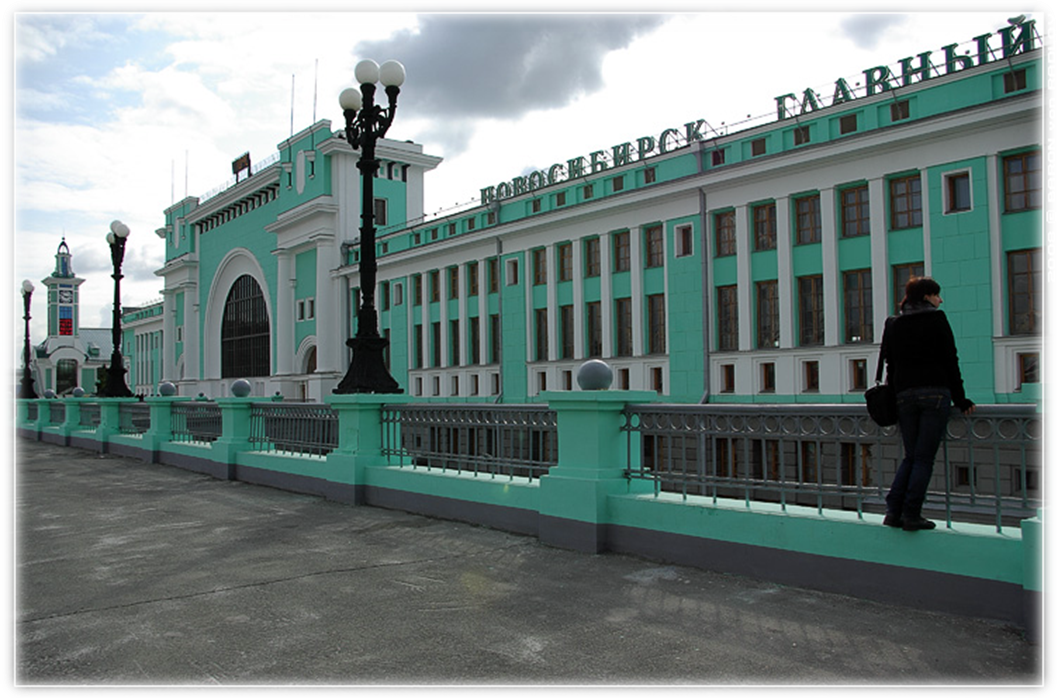 Приложение 2Герб Сибирской губернии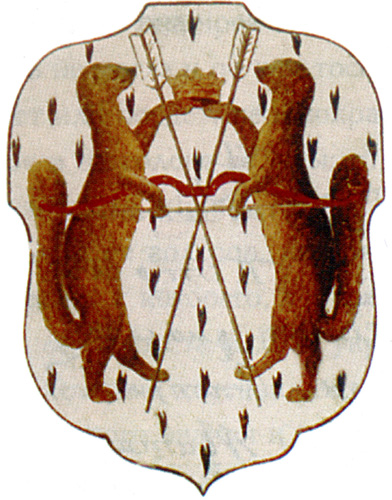 Приложение 3Герб Новосибирска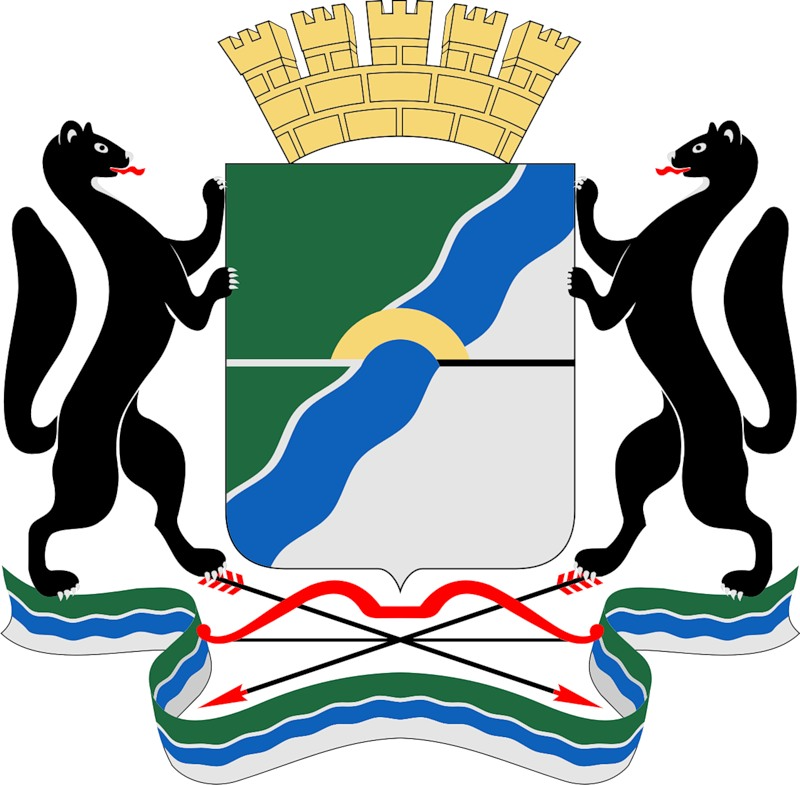 Приложение 4Для совместной деятельности детям было предложено выполнить герб Новосибирска в технике пластилинографии на картоне по нанесенному заранее трафарету.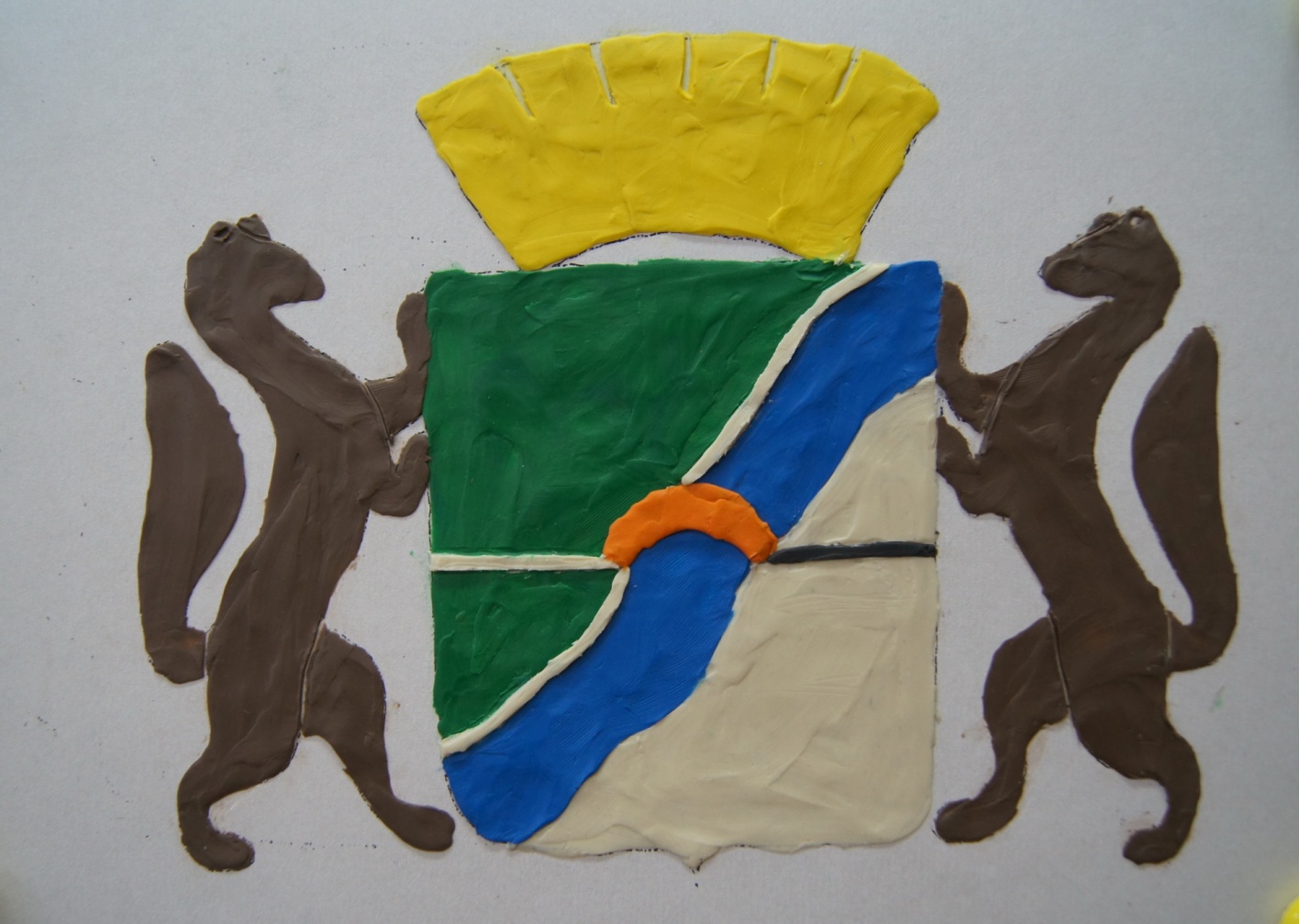 Приложение 5Герб Лесосибирска (Красноярский край)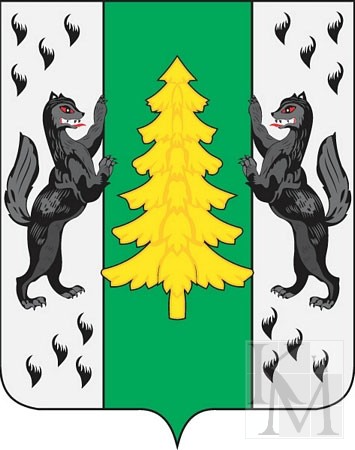 Приложение 6герб Иркутской губернии.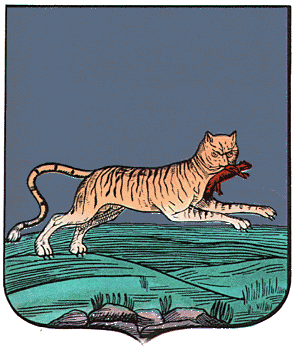 Символами города стали соболь, как свидетельство богатства края, и тигр (сибиряки называли его бабром), воплощавший могущество.В летописи П.И.Пежемского и В.И.Кротова (Иркутск, 1911) о гербе города сказано: “Герб города Иркутска высочайше пожалован первоначально 18 февраля 1690 г., а сего года 26 октября высочайше подтвержден. Он представляет в серебряном поле бабра, бегущего по зеленой траве в левую сторону щита и имеющего в челюстях своих соболя. Многие у нас разумеют сказанного бабра за бобра. Бобр известное земноводное животное, шкура которого ценится очень высоко; а бабр - кровожадный, сильный и лютый зверь, живет в жарких странах. Он иногда забегает в Сибирь из Китая. Шкура его светло-желтоватого цвета с черно-бурыми поперечными полосами, с длинным хвостом. Этот-то зверь и изображен на гербе города Иркутска и всей Иркутской губернии".Приложение 7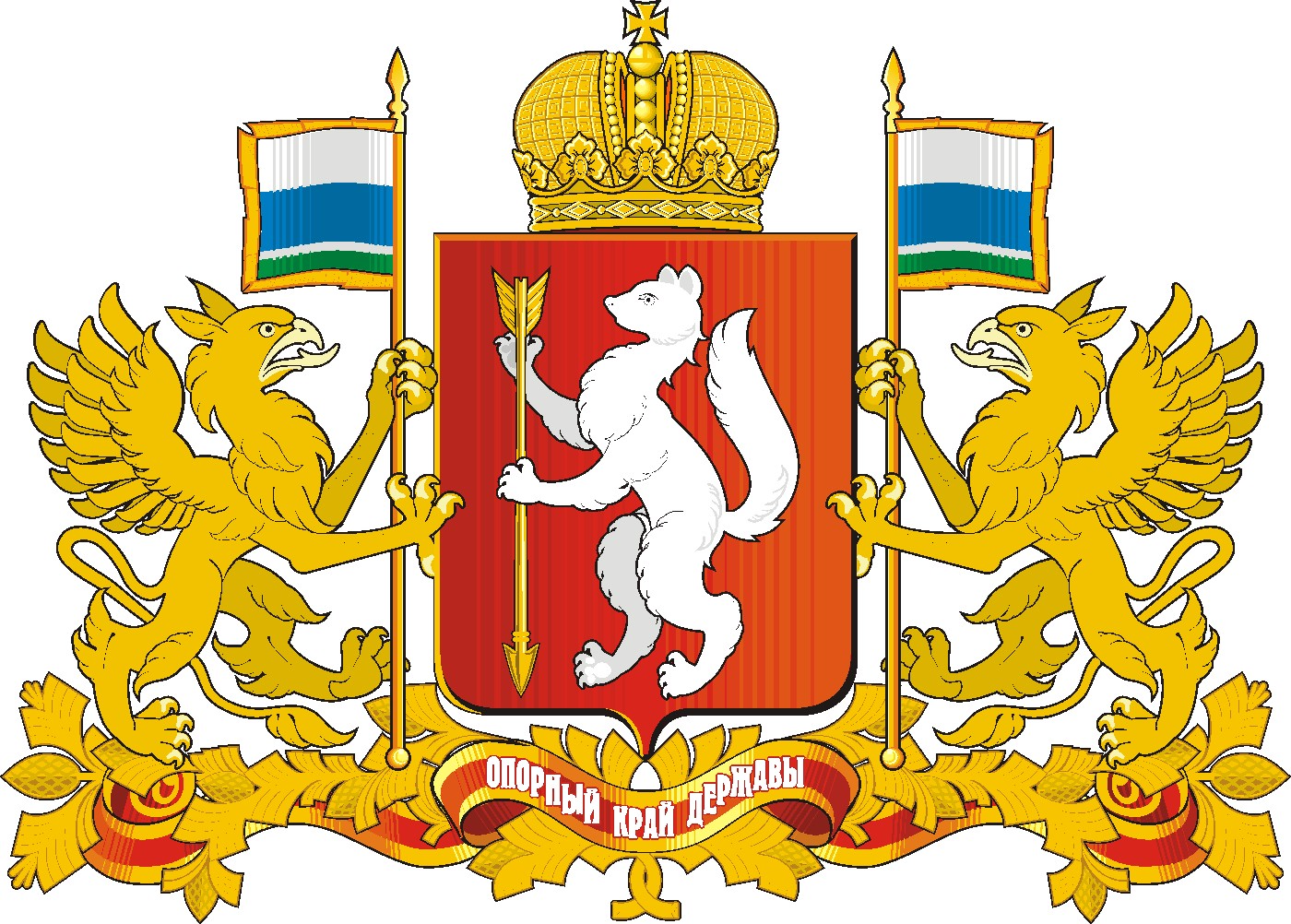 герб Свердловской областиПолный герб Свердловской области представляет собой червленый щит с серебряным восстающим соболем, держащим передними лапами золотую стрелу, положенную в столб оперением вверх. Щит увенчан золотой императорской короной. Щит поддерживают золотые грифоны, держащие поставленные в столб по сторонам щита знамена в цвет флага Свердловской области с золотыми древками, бахромой, навершиями и подтоками, стоящие на подножии из золотых кедровых ветвей, перевитых червленой лентой с золотыми каймами, на которой серебряными буквами начертан девиз «ОПОРНЫЙ КРАЙ ДЕРЖАВЫ».В «Заметках к символическому обоснованию гербовых фигур, воспринимаемых Свердловской областью», отмечалось, что «Соболь со стрелой служит указанием на первоначальное развитие края как части Сибирского царства, и, будучи взят из старого герба г.Верхотурья, призван подчеркнуть духовную преемственность с русскими покорителями и просветителями Сибири, чьим форпостом был Верхотурский монастырь. В отличие от своего прототипа он изображен серебряным (белым), а не чёрным (обычным для соболя цветом). Благодаря этому на первый план выступает не эмблематическое его значение — пушнина и/или охотничьи промыслы инородцев, — а символическое, допускающее широкий спектр толкований от легендарного клейма «Старый соболь» Демидовских заводов, до сближения с горностаем - символом чистоты и независимости. Красный цвет поля призван олицетворять власть, достоинство, почет, а золотая стрела -государственную крепость.Приложение 8Герб Тюменской области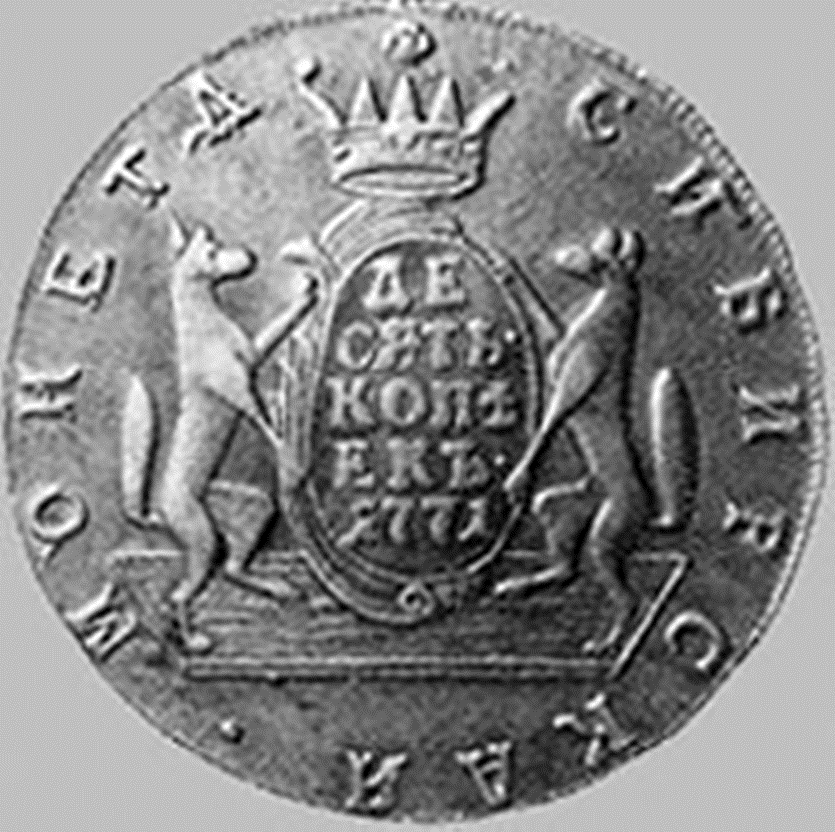 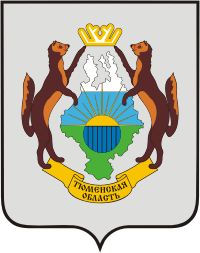 Приложение 9Сибирский соболь для ИмператораИмператорская семья 1907 год. Из воспоминаний А.А.Мосолова:"  Я сидел у себя в канцелярии, изготовляя спешный доклад о придворных пожалованиях, и приказал никого не принимать. Входит старый курьер и докладывает:    - Осмелюсь доложить вашему превосходительству, что тут пришли старичок со старушкой, прямо из Сибири, Принесли в виде подношения государю живого, ручного соболя. Очень уж просят доложить, говорят, что не на что будет переночевать.    - А тебе жаль их стало?    - Точно так.    - Ну, давай их сюда.    Вошел весьма симпатичный на вид старичок со старушкой и говорит мне:    - По ремеслу я охотник, и удалось мне взять живым молодого соболя. Приручили его со старушкой и решили поднести его царю. Соболь-то вышел редкостный. Собрали все, что было денег: говорили мне, что хватит до Питера и обратно. Вот и поехали.    Показывает мне соболя, который тут же вскочил на мой письменный стол и стал обнюхивать представления к придворным чинам. Старик как-то свистнул, соболь прыг прямо ему на руки, залез за пазуху и оттуда выглядывает. Я спросил, как они ко мне попали.    - Денег у нас хватило только до Москвы. Оттуда решили идти пешком, да какой-то добрый барин, дай Бог ему здоровья, купил нам билеты до Петербурга. Утром приехали и прямо пошли в Зимний дворец. Внутрь меня не пустили, а отправили к начальнику охраны. Тот велел отвести к вам. Ни копейки не осталось, а видеть царя - вот как хочется.    Я решил, что живой соболь может доставить большое удовольствие малым еще тогда княжнам. Старику дал немного денег и поручил парочку добросердечному курьеру. Перед тем я спросил старика, кто его в Сибири знает.    - Ходил к губернатору перед отъездом, да он говорит: "Иди, вряд ли тебя допустят. А писать мне о тебе не приходится".    Я послал телеграмму губернатору, чтобы проверить слова старика и узнать, надежный ли он. В те времена нужно было быть весьма осторожным. Через день получился удовлетворительный ответ, и я телефонировал княжне Орбелиани , рассказав ей о соболе. Час спустя узнаю, что императрица приказала прислать обоих стариком в Зимний дворец и поскорее, так как дети с нетерпением ждут соболя. Все с тем же курьером я приказал их отнести, а после представления вернуться ко мне.     Ждал я их долго. Оказывается, что они более часа оставались у детей, и все время была при этом государыня. Долго рассказывали старик и старуха, как милостива была к ним царица.    Старик предложил было взять соболя с собой, пока для него не устроят клеточку, но дети отпускать зверя не хотели, и, наконец, императрица приказала его оставить. Старик мечтал видеть царя, без чего, сказал он, не может вернуться в Сибирь. Ответили, что дадут знать, когда он может видеть Государя.    - Боюсь только, как бы соболек мой не нашкодил по дворце, он ведь к хоромам не привык.    На другой день, с утра, я получил приказание прислать во дворец сибиряков к шести часам вечера. Вернулись она с соболем после восьми. Вот рассказ старика.    - Так и было. Соболек-то мой много нашкодил, поломал и погрыз. Когда я пришел, так он сразу ко мне за пазуху спрятался. Вошел царь. Мы со старухой ему в ноги бросились. Соболек-то вылез и тоже, видно, понял, что перед государем. Притаился и смотрит. Поп кии мы с царями в детскую, где приказали мне выпустить соболь-ка. Дети стали с ним играть: при нас он не дичится. Царь приказал нам со старухой сесть на стулья и говорит:    - Ну, теперь расскажите все: как задумал сюда ехать, как ехал и как, наконец, к царице попал?    Я рассказал, а царь все спрашивает о Сибири, об охоте там, о нашем житье-бытье. Затем царица сказала, что детям пора обедать. Тогда царь спрашивает, как обходиться с соболем. Когда я указал, он порешил, что в комнатах у детей его оставить нельзя. Надо будет отдать его в охотничью слободку, в Гатчине.    - Царь-батюшка, ведь его, кормилец мой, жаль отдавать на руки незнакомому охотнику. Позарится на шкурку да еще зарежет, а скажет, что околел. Знаю я охотников. Мало у них любви к зверю. Лишь бы шкурку получить.    - Нет, брат, я бы выбрал хорошего. Но, пожалуй, лучше будет тебе его отдать. Вези его домой, ходи за ним, пока жив будет, а считай, что исполняешь мое повеление. Смотри за ним, так как это уже мой соболь. Теперь иди, скажи Мосолову, чтобы министр дал приказание, как тебя наградить за подарок. Смотри же, хорошо смотри за моим соболем. С Богом, и доброго пути!    На другой день был у Фредерикса всеподданнейший доклад, и государь, не ожидая вопроса, сказал министру, что провел два часа в беседе со стариками и что это было для него праздником; так интересно было ему узнать быт сибирских охотников и сибирского крестьянства вообще. Приказал дать старику часы с императорским гербом, а старухе брошку, несколько сот рублей за соболя и широко оплатить дорогу назад в Сибирь.    Старики уехали счастливыми, увозя с собой соболя.  Одни княжны очень жалели, но "папа сказал, что это так нужно".Приложение 10Архитектурно-художественная композиция "Сибирские просторы" была открыта 28 июня, накануне дня празднования 115-летия Новосибирска.Комплекс, который расположился возде Дома Ленина, составляют четыре шестиметровых соболя из углепластика, которые поддерживают золотистую полусферу, стилизованную под купол Оперного театра.Композиция "Сибирские просторы" символизирует единство исторического прошлого, настоящего и будущего Новосибирска - столицы Сибири. Она отражает историю присоединения Сибири к России, подчеркивает принадлежность города и области к одной из самых богатых земель в мире. Единство эпох воплощается в геральдических фигурах четырех соболей, напоминающих об историческом гербе Сибири и о нынешних гербах города Новосибирска и Новосибирской области."Сибирские просторы" - это и дань памяти всем созидателям, исследователям и первопроходцам Сибири. По некоторым данным, изначально композицию планировалось назвать "Центр России".Авторы проекта – новосибирские архитекторы Юрий Бурика, Алексей Коваленко, Евгений Боярищев.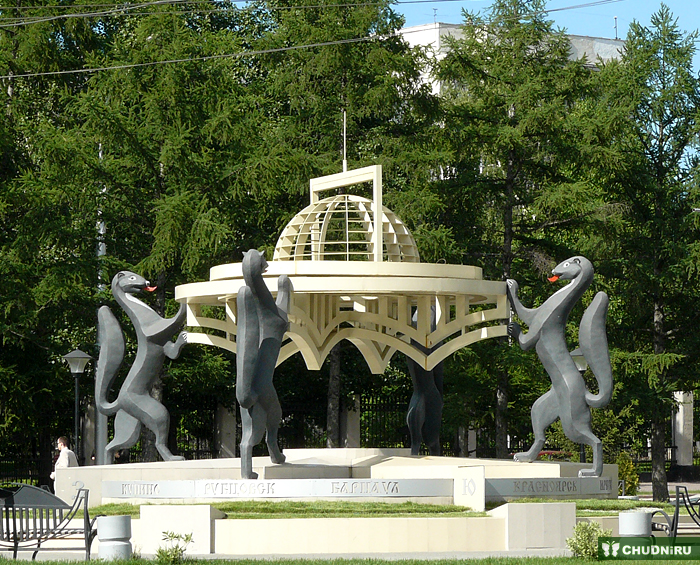 Приложение 11Текст песни Гимн Новосибирска Мой Новосибирск родной, В Ленский: Есть на свете много песен разных О больших и малых городах. Я пою о городе прекрасном, Том, что дорог мне всегда. Пусть зимой здесь снег и лютый холод, А в июле - то гроза, то зной. Я люблю тебя, мой милый город, Мой Новосибирск родной! Вечер в небе звёзды зажигает, Фонари качают головой, Где-то окна весело мигают,Приглашая в город мой.Высока волна Обского моря, Хороши рассветы над рекой. Я люблю тебя, мой милый город,Мой Новосибирск родной! Мы идём по Красному проспекту И аллее с шумною листвой. Мне поют берёзы песню эту, Солнцу радуясь со мной. Здесь мне каждый камень сердцу дорог И мосты над быстрою рекой. Я люблю тебя, мой милый город,Мой Новосибирск родной!(в  старом оригинале звучало так:Мы идем по Красному проспекту,И его весенняя листва,Напевая с ветром песню эту,Шлет тебе привет, МоскваЭтот край навеки сердцу дорог,Где б я ни был, он всегда со мной,Я люблю тебя, мой милый город,Мой Новосибирск родной!)Приложение №6План работы творческой группы воспитателей МКДОУ д/с №484  по теме:  «Ознакомление детей дошкольного возраста с родным краем как дополнительная часть образовательной программы в ДОУ» Цель деятельности творческой группы: Создание обстановки творческого поиска у педагогов, наиболее эффективных форм и методов в работе с детьми, по ознакомлению с родным краем в период перехода к ФГТ - дополнительная часть образовательной программы ДОУ(региональный компонент).Задачи:1.Реализация и развитие творческой инициативы педагогов ДОУ  по краеведению.2.Разработка, составление и распространение педагогического опыта по краеведению.АнкетаУважаемые коллеги!Пожалуйста, ответьте на вопросы данной анкеты. Полученная информация поможет нам совместными усилиями выстроить работу по ознакомлению детей с малой Родиной.1.Фамилия, имя, отчество воспитателя, стаж работы. __________________________________________________________________________________________________________________________________________________________2.Наименование группы  в которой  Вы  работаете._____________________________________________________________________________3.Какие региональные программы, методики используете в своей работе по ознакомлению детей с малой Родиной?__________________________________________________________________________________________________________________________________________________________4.Ответы, на какие вопросы вы хотели бы услышать по краеведению?_______________________________________________________________________________________________________________________________________________________________________________________________________________________________________5.Работали ли Вы по данной теме, чем вы можете поделиться с коллегами?_______________________________________________________________________________________________________________________________________________________________________________________________________________________________________6.Готовы ли вы к  внедрению программ, методик в соответствии с ФГТ с учетом регионального компонента по ознакомлению детей с малой Родиной?__________________________________________________________________________________________________________________________________________________________7. Какие формы работы с дошкольниками вы используете (знаете) по ознакомлению детей с малой Родиной?_______________________________________________________________________________________________________________________________________________________________________________________________________________________________________8.Какие формы работы с семьей вы используете по краеведению?_______________________________________________________________________________________________________________________________________________________________________________________________________________________________________9.Для чего на ваш взгляд нужна эта творческая группа?_________________________________________________________________________________________________________________________________________________________________________________________________________________________________________________________________________________________________________________________________________________________________________________________________Предполагаемый итог работы творческой группы по краеведению. Изучение теоретического аспекта нравственно-патриотического воспитания детей дошкольного возраста.  Разработка диагностики знаний детей по теме в образовательных ситуациях и в самостоятельной деятельности.Разработка  рекомендаций для педагогов по ознакомлению детей с малой Родиной.Разработка сборников конспектов занятий, бесед, познавательных игр, сценариев спортивных развлечений, досугов с детьми и родителями по развитию у детей дошкольного возраста.-Разработать опросники, анкеты для родителей по выявлению отношения семьи к вопросам ознакомления детей  с малой Родиной.-Взаимодействие с семьей и социумом по вопросам краеведения. -Разработка требований к созданию развивающей среды в условиях ДОУ по краеведению. (содержание центров краеведения можно разделить на три основных блока: мир природы, деятельность людей и культурный облик родного поселка)-Введение разнообразных форм работы с детьми по краеведению-Варианты перспективного планирования по краеведению.- Интеграция краеведческого содержания с образовательными областями в организованной образовательной деятельности. -«Педагогическая гостиная» Обмен и накопление опыта, создание рекомендаций для воспитателей, родителей по ознакомлению дошкольников по краеведению.  Сбор и распространение материалов (проектов, конспектов занятий, сценариев развлечений, развивающей среды - центров по краеведению).                                                                                                                              Приложение №7 Дидактические игры по ознакомлению детей с городом                                                                                                                                    Приложение № 8Памятка по составлению рассказов для дошкольников о родном городе.Самым сложным в работе по знакомству с родным городом является составление рассказов для дошкольников, т.к. в методической литературе таких рассказов очень мало.Иногда подобные рассказы бывают очень сложными для детей. Поэтому, составляя рассказ об истории города, его достопримечательностях, необходимо помнить следующее: - рассказ обязательно должен сопровождаться наглядным материалом, т.е. в процессе рассказа необходимо обращаться к детям с теми или иными вопросами, чтобы активизировать их внимание, вызвать интерес, любопытство, стремление что-то узнать самостоятельно, попробовать о чем-то догадаться самому. Например, можно спросить детей: «Как вы думаете, почему именно на этом месте люди решили построить город? Откуда такое название? Что оно может обозначать?;- воспитателю желательно не употреблять даты, потому что детям они ничего не дают, а восприятие материала затрудняют. Лучше использовать такие выражения: «Это было очень давно, когда ваши бабушки и дедушки были такими же маленькими, как вы» или «Это было очень-очень давно, когда ваших мам, бабушек, дедушек еще не было на свете»;- язык рассказа должен быть очень простым. Если встречаются незнакомые слова, например, «князь», то их необходимо объяснить. Не стоит перегружать рассказ сложными грамматическими конструкциями, лучше, если предложения будут простыми, короткими;- рассказывая о каком-либо здании, не надо подробно рассматривать с детьми его архитектуру, использовать специальную терминологию.Приложение №   9 Методические рекомендации по знакомству дошкольников с достопримечательностями города.Работу по знакомству дошкольников с достопримечательностями родного города желательно проводить в определенной последовательности, чтобы в ней была логика и постепенное усложнение. Например, эту работу можно проводить в следующей последовательности:1. История возникновения города.    Рассказ об истории возникновения города воспитатель начинает с его места нахождения, чтобы показать детям, что люди селились там, где для жизни были благоприятные условия: вода, леса, плодородная земля. Объясняет, откуда пошло название города, называет имя или имена тех, кто город основал. Использует репродукции картин.2. История возникновения улиц города.   Воспитатель рассказывает о том, что названия первых улиц происходили от профессии мастеров, которые часто селились все вместе, целой улицей / мясники – Мясницкая улица, гончары –Гончарная улица и т. д.Особо подробно следует рассказать о названиях ближайших улиц, на которых живут дети и находится детский сад. Обратите внимание детей на то, что в названиях отдельных улиц нашла отражение история их города и страны.3. Здания города.    Начните с того, что в городе много разных по назначению зданий – жилые дома, детские сады, школы, магазины и др.Рассмотрите наиболее красивые здания города – это может быть кинотеатр, Дворец культуры и др.Следует рассказать детям об особых зданиях – церквах, например, т.к. это исторические памятники, памятники искусства. Рассматривая эти здания, особое внимание следует обратить на купола.Обязательно покажите детям и самые древние здания родного города, расскажите историю их создания.4.Они прославили свой город, они прославили свою страну.Расскажите детям о людях, прославивших не только их родной город, но и всю нашу страну, о том как увековечена память о них. Можно сходить на экскурсию к памятнику этим людям или показать их фотографии. Желательно, чтобы в группе в книжном уголке были фотографии, портреты прославленных людей, а также домов, где они жили. Если это художник, то рассмотрите с детьми репродукции его картин. Если это поэт, то прочтите детям его стихи. Если это писатель, то воспитатель должен сначала ознакомиться с его произведениями, а затем выбрать из них для чтения детям небольшие отрывки, доступные им по содержанию. Если в городе жил и творил знаменитый композитор, предложите детям послушать запись его произведений.5.Места отдыха жителей города.   Воспитатель начинает рассказ с того, что жители города работают на разных предприятиях, но в выходные дни они отдыхают. И в городе много мест, где это можно сделать. Сначала он предлагает детям самим называть эти места (парки, стадионы, театры, цирк…).Особенно важно остановиться на знакомстве детей с музеями их города. Прежде всего необходимо рассказать детям о том, что такое музей, для чего люди создавали музеи, какие бывают музеи. И только после этого можно рассказать о музеях родного города – краеведческом и др.                                                                                                           Приложение № 10  Методические рекомендации по знакомству дошкольников с родным городом.Огромные изменения произошли в нашей стране за последние годы. Это касается нравственных ценностей, отношения к событиям нашей истории и к отдельным личностям. Изменилось и отношение людей к Родине. Если раньше мы постоянно слышали и сами  пели хвалебные гимны своей стране, то сейчас о ней говорят в основном негативно. Однако трудности переходного периода не являются причиной приостановки патриотического воспитания.Как бы ни менялось общество, воспитание у подрастающего поколения любви к своей стране, гордости за неё  необходимо при любом строе: будь то социализм, капитализм или коммунизм. Этому учат подрастающее поколение все народы мира.И если мы хотим, чтобы наши дети полюбили свою страну, свой город, нам нужно показать их с привлекательной стороны. К.Д. Ушинский писал: «Ребёнку нечего отрицать, ему нужна положительная пища, кормить его ненавистью, отчаянием и призрением может только человек не понимающий потребностей детства».Но никакие знания воспитателя не дадут эффекта, если сам он не будет любить свою страну, свой город, свой народ.  «В воспитании все должно основываться на личности воспитателя, писал Ушинский, - потому что воспитательная сила изливается только из живого источника человеческой личности».Воспитание чувства патриотизма у дошкольников – процесс сложный и длительный, требующий от педагога большой личной убежденности и вдохновения.Эта весьма кропотливая работа должна вестись систематически, планомерно во всех возрастных группах, в разных видах деятельности и по разным направлениям: - воспитание любви к близким,- к детскому саду,- к родному городу,- к своей стране.Начинать надо с того, что детей окружает, что они могут непосредственно наблюдать, постепенно расширяя круг их знаний.Наибольшую трудность у воспитателей вызывает работа по знакомству дошкольников с историей родного города, его достопримечательностями.Чтобы детям было интересно, надо уметь преподнести материал доходчиво, понятно, эмоционально.                                                                                                                                    Приложение № 11      Работа с детьми по знакомству с родным городом в старшей группе.Начиная со старшей группы воспитатель знакомит детей с историей родного города и его достопримечательностями.Но в начале учебного года несколько занятий необходимо посвятить знакомству с районом, в котором живут дети. Это лучше сделать во время целевых прогулок по близлежащим улицам. Воспитатель рассказывает, почему так названы улицы.Большое внимание следует уделить обучению детей ориентировке в близлежащих улицах. Поэтому во время целевых прогулок воспитатель спрашивает у детей: «Если пойти по этой дороге, то на какую улицу мы выйдем? А как пройти к такой улице?» и т.д. Дети не только показывают направление, но и учатся объяснять словами, как пройти к названному месту. Хорошо использовать в работе составление плана местности.Во время прогулок по улицам воспитатель продолжает обращать внимание детей на все новое, положительное, что происходит вокруг, - построили новый магазин, заасфальтировали улицу, посадили деревья и т.д. Он предлагает посмотреть, что хорошего, полезного и нужного людям появилось около их  дома, во дворе, подъезде. Потом обязательно об этом с ними беседует.Во время целевых прогулок воспитатель уточняет, насколько хорошо дети помнят название близлежащих улиц, предлагает им рассказать, почему улицы так названы.В целях знакомства со своим микрорайоном желательно совершить небольшие экскурсии для ознакомления с трудом взрослых – на почту, в аптеку, в библиотеку, в ателье и т.д., постепенно подвести детей к пониманию того, что все эти службы необходимы для удобства, каждый человек на своем месте  старается выполнить работу хорошо. Чем лучше каждый человек выполняет свою работу, тем удобнее жить другим людям.Все жители любят свой город и многое делают для того, чтобы он был краше, чтобы в нем было приятно жить. Люди стараются, и поэтому необходимо все, что сделано их руками, беречь, сохранять так, как это делали те, кто жил до нас, благодаря им сохранились многие красивые здания, парки.Дети только жители родного города, они пока не могут делать что-то значительное для города, но они могут помогать взрослым поддерживать порядок в городе, например не сорить, не ломать деревья и кустарники, а наоборот сажать их.Необходимо все время напоминать детям, что они жители своего города и что то, что они делают на участке детского сада/поддерживают чистоту; сажают цветы/ тоже украшает их город.Основная работа по воспитанию любви к родному городу должна проходить вне занятий – это беседы с детьми, рассматривание фотографий, открыток с видами города, чтение художественной литературы, сюжетно-ролевые игры и др.Но приблизительно раз в месяц желательно проводить фронтальные занятия, на которых воспитатель дает детям фактический материал, в доступной форме его излагает, объясняет.                                                                                                                                   Приложение № 12Рекомендации для родителей  по знакомству дошкольников с родным городом.       Огромные изменения произошли  в нашей стране за последние годы. Это касается нравственных ценностей, отношения к событиям нашей истории и к отдельным личностям. Изменилось и отношение людей к Родине. Если раньше мы постоянно слышали хвалебные гимны своей стране, то сейчас о ней много говорят негативно. Однако как бы ни менялось общество, воспитание у подрастающего поколения любви к своей стране, гордости за нее необходимо при любом строе: будь то социализм, капитализм или коммунизм. Этому учат подрастающее поколение все народы мира.     Следует помнить, что патриотическое чувство не возникает у людей само по себе. Это результат длительного, целенаправленного воспитательного воздействия на человека с самого раннего возраста, начиная с воспитания  любви к своей семье, а затем к  своей малой Родине – месту, где родился человек. Знакомясь с родным городом, его достопримечательностями, ребенок учится осознавать себя  живущим в определенный временной период, в определенных этнокультурных условиях и в то же время приобщаться к богатствам национальной и мировой культуры.       И если мы хотим, чтобы наши дети полюбили свою страну, нам нужно, прежде всего, показать с привлекательной стороны свой город, вызвать чувство гордости за своих сограждан. Тем более что нам  есть, чем гордиться.          Знакомство дошкольников с достопримечательностями родного города желательно проводить в определенной последовательности, чтобы в ней была логика и постепенное усложнение. Например, это можно проводить в следующей последовательности:1. История возникновения города.    Рассказ об истории возникновения города можно начать с его места нахождения, чтобы показать ребенку, что люди селились там, где для жизни были благоприятные условия: вода, леса, плодородная земля. Объясняете, откуда пошло название города, назовите имя или имена тех, кто город основал.2. История возникновения улиц города. Рассказывайте о том, что названия первых улиц происходили от профессии мастеров, которые часто селились все вместе, целой улицей / мясники – Мясницкая улица, гончары –Гончарная улица и т. д.Особо подробно следует рассказать о названиях ближайших улиц, на которой вы живёте или находится детский сад. Обратите внимание ребёнка на то, что в названиях отдельных улиц нашла отражение история их города и страны. 3. Здания города.    Начните с того, что в городе много разных по назначению зданий – жилые дома, детские сады, школы, магазины и др.Рассмотрите наиболее красивые здания города – это может быть кинотеатр, Дворец культуры и др.Следует рассказать детям об особых зданиях – церквах, например, т.к. это исторические памятники, памятники искусства. Рассматривая эти здания, особое внимание следует обратить на купола.Обязательно покажите детям и самые древние здания родного города, расскажите историю их создания.4.Они прославили свой город, они прославили свою страну.Расскажите ребенку о людях, прославивших не только  родной город, но и всю нашу страну, о том как увековечена память о них. Можно сходить на экскурсию к памятнику этим людям или показать их фотографии.  Если это художник, то рассмотрите с детьми репродукции его картин. Если это поэт, то прочтите ребенку его стихи. Если это писатель, то выберите  для чтения  небольшие отрывки, доступные  по содержанию. Если в городе жил и творил знаменитый композитор, предложите ребенку послушать запись его произведений.5.Места отдыха жителей города.   Можно начать рассказ с того, что жители города работают на разных предприятиях, но в выходные дни они отдыхают. И в городе много мест, где это можно сделать. Сначала предложите ребенку самому назвать эти места (парки, стадионы, театры, цирк…).Особенно важно остановиться на знакомстве ребенка с музеями  города. Прежде всего необходимо рассказать ему о том, что такое музей, для чего люди создавали музеи, какие бывают музеи. И только после этого можно рассказать о музеях родного города – краеведческом и др.      Всем хорошо известно, что Родина начинается с родного дома, улицы, города. Изучать места с детьми, где живешь, знать, чем славится город  - задача, которая вполне по плечу любой семье. Условия детского сада не всегда позволяют обеспечить непосредственное восприятие социальной жизни. И здесь на помощь могут прийти родители.Большое значение имеют семейные экскурсии по городу, посещение с родителями отдельных предприятий и учреждений города и т.д. Итоги таких экскурсий могут быть выражены в фотовыставке, совместном с ребенком выступлении или снятом фильме. Не менее интересно провести  «мини –исследование».    Какие сведения и понятия о родном городе способны усвоить дети?    Четырехлетний ребенок должен знать название своей улицы и той на которой находится детский сад.    Внимание детей постарше нужно привлечь к объектам, которые расположены на ближайших улицах: школа, кинотеатр, почта, аптека и т.д., рассказать об их назначении, подчеркнуть, что все это создано для удобства людей.     Диапазон объектов, с которыми знакомят старших дошкольников, расширяется – это район и город в целом, его достопримечательности, исторические места и памятники. Детям объясняют, в честь кого они воздвигнуты. Старший дошкольник должен знать название своего города, своей улицы, прилегающих к ней улиц, а также в честь кого они названы. Ему объясняют, что у каждого человека есть родной дом и город, где он родился и живет. Для этого необходимы экскурсии по городу, на природу, наблюдения за трудом взрослых, где каждый ребенок начинает осознавать, что труд объединяет людей, требует от них слаженности, взаимопомощи, знания своего дела. И здесь большое значение приобретает знакомство детей с народными промыслами края, народными умельцами.   В нравственно-патриотическом воспитании огромное значение имеет пример взрослых, в особенности же близких людей. На конкретных фактах из жизни старших членов семьи (дедушек и бабушек, участников Великой Отечественной войны, их фронтовых и трудовых подвигов) необходимо привить детям такие важные понятия, как  «долг перед Родиной», «любовь к Отечеству»,  «ненависть к врагу», « трудовой подвиг» и т.д. Важно подвести ребенка к пониманию. Что мы победили потому, что любим свою Отчизну, Родина чтит своих героев, отдавших жизнь за счастье людей. Их имена увековечены в названиях городов, улиц, площадей, в их честь воздвигнуты памятники.  Приложение № 13Работа с детьми по знакомству с родным городом в подготовительной к школе группе.В подготовительной группе воспитатель прежде всего закрепляет знания  детей о родном городе, систематизирует их.Давая новые знания об истории города, желательно связать их с историей России, чтобы дети осознали, что история их родного города неразрывно связана с историей страны.Продолжается работа по закреплению знаний о своем районе. Детей необходимо познакомить со школой, куда они пойдут учиться. Обратить их внимание на то, что школ в районе много, т.к. у нас в стране все дети 6-7 лет обязательно идут в школу.Желательно сходить с детьми в библиотеку.Во время экскурсий и целевых прогулок воспитатель учит детей ориентироваться в своем микрорайоне, напоминая, что это необходимо детям, когда они пойдут в школу. Для обучения ориентировки в своем микрорайоне использовать работу со схемой. На занятиях по ручному труду, конструированию можно вместе с детьми сделать простейший макет той части района, где находится детский сад и живут дети. Воспитатель предлагает детям передвинуть фигурку человека, например, из дома до сада, но при этом обязательно рассказывать, куда человечек пойдет: « Сначала я пойду прямо по улице…, перейду через улицу… и пойду прямо…и т.д. Занятия проводятся приблизительно раз в месяц, поэтому основная работа по закреплению знаний проходит вне занятий – в игре,  в труде, в изобразительной деятельности и др.Стихи о НовосибирскеИрина Быкова                          Как же может к себе этот край не тянуть?Распростерлась Сибирь благодатная тут!Величавая Обь свои воды несет,Солнце ярче огня на востоке встает.Разудалую степь да чарующий лесОбняла синева бесконечных небес.Здесь раскинулся город совсем молодой,Со счастливой, большой и открытой душой.В нем во славу Отчизны часовня стоит,Тянет к сердцу Руси дивной силы магнит.Люди в городе этом добры и светлы,И старушки красивы и дети милы.Здесь фонтаны спокойно и нежно шумят,Парки зелени яркой надели наряд.Как прекрасны его перекрестки, мосты,Многолюдных проспектов родные чертыРазве может к себе этот край не тянуть?Нашей жизни река, наша Родина тут.Артем Ведерников На свете есть немало знаменитых,Больших и низкорослых городов:Закованных в увесистые плиты,Нарядных от развесистых садов.Есть важные – творенье древних зодчих –Степенные старинные места,А мой взлетает в небо каждой ночью,Над сонной Обью крылья распластав!Всю ночь парит он птицею отважной,Подставив грудь напористым ветрам,И горожане, члены экипажа,Летают с ним до самого утра.Михаил Сальников                        ***Деловит, современен и молод.Развернул бесконечную сетьИз больших площадей и проспектов,И не в силах подземка успетьЗа застройкой широкого спектра.И трудом, и наукой давноОн, как тот вундеркинд и задира,Из холодной Сибири окноПрорубил в мировую квартиру.Всей бескрайней сибирской землиГород часто зовётся столицей.Память тех, кто в войне полеглиОн на стеле хранит, как в петлице.От рожденья сто десять дано.Кровь горячая в жилах играет.И, наполнив бокалы вином,Город свой юбилей отмечает.                         ***Он недавно отметил сто лет,А для города это не много.Город только вступает в расцветИ себе выбирает дорогу.Правый берег закован в гранит,И над гладью речного простора,Как хозяин, спокойно царитПозолоченный купол собора.Непрестанно летят поездаЧерез Обь по стальной магистрали.Под мостами проносит водаПароходы в туманные дали.За рекой устремлённые ввысьНовых зданий красивые шпили.Они стрелами вдруг вознеслисьИ на фоне заката застыли.Зажигаются в окнах огни.Шум дневной постепенно стихает,И хмельное дыханье весныНад его площадями витает.Александр ОреховскийСВЕЖИЙ СНЕГСияет снег, закрывший грязь и тлень!На светлый мир взираешь облегченно…Помолодев, вступаешь в новый деньС надеждою – везеньем окрыленной.Прозрачный воздух очищает грудьОт слякотного, кислого застоя;Веселый ветер выдувает грусть –И мыслишь: жить в Новосибирске стоит!Микуль ШульгинКрасавец город! Он растет упрямо,Вздымает к небу сотни новых крыш,Зовет меня и в оперу и в драмуШирокими улыбками афиш.И с кораблем он схож –  о том не спорю!Особенно, теперь при нас, когдаОбского новорожденного моряВ его причалах плещется вода.В грядущее плывет он. В золотое, Свеченье зорь, зовущих впереди!И я, певец, в своей долбленке стоя,Кричу ему:  «Счастливого пути!» Список литературы1.  Аввакумов А.Улица Белова/ А .Аввакумов// Красное знамя. – 1978. – 6 мая.2. Алешина, Н.В. Знакомим дошкольников с родным городом/ Н.В. Алешина. – М., 1999. – 111 с.3. Ананина Т.В. Настоящее «ненастоящего города» / Т.В.Ананина. – Киров., 2003.  – с.247.4. Аттестация и аккредитация дошкольных образовательных учреждений; Сборник документов по проведению аттестации и аккредитации дошкольных образовательных учреждений. – М.: АСТ, 1996. – 123 с .5. Белинский, В.Г. «Педагогическое наследие» / сост. А.Ф. Смирнова. М., 1988. – 384 с.6. Виноградова Н.Ф., Козлова С.А. Наша Родина/  Н.Ф.Виноградова, С.А.Козлова. – М.: Просвещение, 1984. – 303 с.7 .  Герасимова,З. Родной свой край люби и знай/ З. Герасимова, Н. Казачок, // Дошкольное воспитание. – 2001. - № 12. – С. 47.8.  Доронова,Т.Н. Программа и руководство для воспитателей  в д/с Т.Н. Доронова, В.В. Гербова, Т.И. Гризик. – М.: Просвещение, 1993. – 222 с.9.  Жуковская, Р.И. Родной край, Н.Ф. Виноградова, С.А. Козлова. – М.: Просвещение, 1990. – 172 с.10.  Жариков, А.Д. Растите детей патриотами./ А.Д.Жариков. – М.: Просвещение , 1980. – 191с.11. Князева, О.Л., Маханева, М.Д. /Приобщение детей к истокам русской народной культуры: Программа развития личностной культуры дошкольников. Н. Новгород, 1997. – 263 с.12.  Козлова, С.А. Я – человек. Программа социального развития ребенка./ С.А.Козлова. – М. Школьная пресса, 2003.  -  43 с.13. Козлова, С.А. Социальное развитие дошкольника. Советы родителям./ С.А.Козлова. – Школьная пресса, 2003. - 43 с.14.  Коломийченко, Л.В. Концепция и программа социального развития детей дошкольного возраста/ Л.В.Коломийченко, - Пермь, 2002. 115 с.15. Коломийченко, Л.В., Югова Л.И. Блочно-тематический план реализации «Программы социального развития детей дошкольного возраста»/ Л.В.Коломийченко, Л.И.Югова, - Пермь, 2003. 146 с.16. Кондрыкинская, Л.А. С чего начинается Родина?/ Л.А.Кондрыкинская, - М., 2004. – С.192.17.  Краткий словарь современных терминов. – М., 1993. – 393 с.18. Крупская, Н.К. «Избранные педагогические произведения» - М.: Просвещение, 1965. – 694 с.19. Логинова, В.И. Детство: программа развития и воспитания в детском саду / В.И. Логинова, Т.И. Бабаева, Н.А. Ноткина, - Спб.: Акцидент, 1997. – 223с.20.  Макаренко, А.С. О Воспитании./ А.С.Макаренко. – М., 1988. –С. 255.21. Мартынова, М.М. Твоя республика /М.М. Мартынова. – Ижевск: Удмуртия, 1977. – 85 с.22. Медведева, И.Я. Книга для трудных родителей./ И.Я.Медведева, Т.Л.Шишова. – М., 1994. – С.268.23. Михайлова, З. А. План – программа образовательно- воспитательнойработы в детском саду/ З.А. Михайлова. – Спб.: Детство- Пресс, 2000. – 254 с24. Михайлова, Т.П. Твоя республика / Т. П. Михайлова. – Ижевск: Удмуртия, 1977.25. Мудрик, А.В. Социальная педагогика/ А.В.Мудрик. – Москва, - 2000. – 192с26. Никитин, П. Надежда Курченко / П. Никитин. – Ижевск: Удмуртия,1972. – 72 с.27. Новицкая, М.Ю. Наследие. Патриотическое воспитание в детском саду. – Москва, 2003. – 195 с.28. Новоселов, К. Улицам – имена героев / К. Новоселов //  Удмуртская правда. – 1967. – 11ноября.29. Ожегов, С. И. Толковый словарь русского языка / Под ред. Н.Ю Шведовой.30. Островская, Л. Познакомьте ребенка с родным городом /  Л. Островская // Дошкольное воспитание. – 1986. - № 4. – С. 56 – 60.31. Пак, Д. Мой край / Д. Пак. – Ижевск:  Удмуртия, 1974. – 56 с.32. Поскребышев, С. Посох: Стихи / С. Поскребышев, - М.: Советская Россия, 1985. – 1754 с.33. Радищев, А.Н. Избранное. – Московский рабочий. 1959 – 304 с.34. Рыбалова,И. Ознакомление с родным городом как средство патриотического воспитания./ И.Рыбалова // Дошкольное воспитание. – 2003. - № 6. – С.45- 49.35. Ревенок,Т. Программа «Весточка» по ознакомлению старших дошкольников с историей и культурой русского народа./ Т.Ревенок// Дошкольное воспитание. – 2001. -№4. – С. 24-30.36. Саадаков, М. По улицам города Глазова. Улица ее имени / М. Саадаков //Удмуртская правда. – 1987. – 4 апреля.37. Самсонов, С. Край мой родниковый / С. Самсонов, - М.: Детская литература, 1975. – 127 с.38. Саушина, И. К. Удмуртия в играх, загадках, кроссвордах: Учебно-методическое пособие. – Ижевск, 1996. – 67 с.39. Сборник информационно- методических материалов по развитию национального образования Удмуртской республики (к 80- летию государственности УР) / Г.Н. Васильева. – Ижевск, 2000. – 30 с.40. Соломина, Ю. Глазовчане об улице Толстого /  Ю. Соломина // Т.В.-студия. – 1997. – 11 сентября.41. Столяров, Б.А. Музейная педагогика./ Б.А.Столяров// Москва «Высшая школа» 2004. -  С .21542. Сухомлинский, В.А.Сердце отдаю детям./ В.А.Сухомлинский, - Киев, 1973. – С.28643. Сухомлинский, В.А. Как воспитать настоящего человека./ В.А. Сухомлинский, - М., Педагогика, 1990. – С.285.44.  Токарева В. Новь старой улицы / В. Токарева // Красное знамя, - 1986. – 31 мая45. Ушинский, К.Д. Собрание сочинений / К.Д. Ушинский. – М.; Л., 1948. – Т.8. – С.160.46. Шумилова Е.Ф. По родному краю  / Е.Ф. Шумилова. – Устинов: Удмуртия, 1987. – 195Содержание:Краткая аннотация проекта------------------------------------------ 2Описание организации ----------------------------------------------- 4Постановка проблемы ------------------------------------------------ 6Цель и задачи проекта ------------------------------------------------ 11Участники проекта ---------------------------------------------------- 12Сроки реализации проекта------------------------------------------- 13Условия реализации проекта---------------------------------------- 13Особенности ознакомления детей старшего дошкольного возраста с родным городом ----------------------------------------- 14Методы и средства реализации проекта -------------------------- 23Ожидаемые результаты ---------------------------------------------- 41Смета расходов---------------------------------------------------------- 43Материально техническое обеспечение проекта ---------------- 44Диагностическое обеспечение проекта ---------------------------- 44Приложение -------------------------------------------------------------- 45 План работы творческой группы воспитателей МКДОУ д/с № 484 по теме…----------------------------------------- 68Анкета---------------------------------------------------------------------- 70Предполагаемый итог работы творческой группы по Краеведению-------------------------------------------------------------- 71Дидактические игры по ознакомлению детей с городом-------- 72Памятка по составлению рассказов для дошкольников о родном городе---------------------------------------------------------- 75Методические рекомендации по знакомству дошкольников с достопримечательностями города----------------------------------76Методические рекомендации по знакомству дошкольников с родным городом--------------------------------------------------------77Работа с детьми по знакомству с родным городом в старшей группе------------------------------------------------------------78Рекомендации для родителей по знакомству дошкольников с родным городом---------------------------------------------------------79Работа с детьми по знакомству с родным городом в подготовительной группе-----------------------------------------------81Стихи о Новосибирске --------------------------------------------------82 Список литературы------------------------------------------------------ 86УровеньВысокий25 %Средний30 %Низкий45 %УровеньНачало  1 этапа проектной деятельностиВысокий25 %Средний30 %Низкий45 %УровеньНачало 2013 года, середина 2 этапа проектной деятельностиВысокий30 %Средний35%Низкий35 %№НаименованиеДополнительные источники финансирования(руб)Финансирование за счёт ОУ(руб)Итого(в рублях)1.Канцтовары, расходные ные материалы 100005000150002.Учебные пособия, литератература, дидактические математериалы, пособия10000100003.Организация семинаров ,  круглых столов для педагогов и родителей500050004.Выездные экскурсииЗа счет родителей5.Расходы на обобщение и рраспространение результатов реализации проекта5000500010000ИТОГО250001500040000МесяцМероприятия 2011-2012 учебный годОтветственныеоктябрьСоздание творческой группы для стимулирования творческого поиска у педагогов ДОУ в реализации проекта «Приобщение дошкольников к культурно-историческому наследию Новосибирской области»; Утверждение мероприятий по данному проекту.Старший воспитатель ноябрьПроведение анкетирования среди педагогов по вопросам знания истории Новосибирска и области. Обработка данных. Выпуск информационных бюлютеней для педагогов с рекомендациями литературы для самообразования по истории новосибирскаПроведение подготовительного этапа к анкетированию среди родителей на знание истории и культуры родного края, так же по изучению вопроса о корнях семей воспитанников и о готовности родителей участвовать в данном проекте  Старший воспитатель; активные педагоги ДОУфевральПроведение круглого стола среди педагогов по выявлению интересных и нестандартных форм организации образовательной деятельности по теме «краеведение»Подведение итогов анкетирования среди родителей.Внесение изменений в годовой план работы по ознакомлению дошкольников с историей и культурой родного края с учетом результатов анкетирования родителейСтарший воспитатель;Воспитатель Солодовникова Е.В.мартСеминар для педагогов «Шаги истории, отраженные в архитектуре Новосибирска». О динамике изменения облика города за 120 лет.Воспитатель – Солодовникова Е.В.;Жужкова М.В.апрельПроведение фотовыставки «Весна пришла в мой город»- работы представляют педагоги ДОУ. Сбор и обработка материалов, накопленных педагогами за учебный год для публикации на сайте ДОУПополнение групповых уголков по краеведению.Преподаватель По ИЗОдеятельности Жужкова М.В.майПодведение итогов по реализации первого этапа проекта Педагоги ДОУ2012-2013 учебный год2012-2013 учебный год2012-2013 учебный годоктябрьПроведение консультации по накоплению краеведческих уголков, помощь в подборе материала. Выпуск информационных бюллетеней для педагогов с рекомендациями литературы для самообразования в области искусства и культуры Новосибирска.Творческая группа; педагоги групп участников проектаноябрьПрезентация мини-проекта «Театральный Новосибирск» Организация тематического вечера, посвященного обсуждению репертуара детских культурных заведений Новосибирска. Разработка рекомендационных бюллетеней для родителей «Куда сходить с ребенком»Воспитатели Матюшина О.М.; Кравченко Е.О.февральПроведение семинара для педагогов «Просто о сложном» Этические проблемы в сказках народов Сибири и Алтая. Реализация сказочных тем в игровой и театрализованной деятельности.Воспитатели Солодовникова Е.В.; Дорожкова М.А.мартПредставление накопленного опыта по теме «Новосибирск театральный» и результатов совместной с родителями работы по накоплению материала для выставки детских рисунков «Этот волшебный мир театра»Воспитатели Матюшина О.М.; Кравченко Е.О.Педагоги групп участников проекта; представление театральных постановок;апрель«Музыкальная гостиная» для педагогов посвящена репертуару Новосибирских театров. Обсуждения и рекомендации «театралов»: Драмы, комедии…, ведущие артисты новосибирских театров.Музыкальные руководители ;Кечина Н.В.Учителя-логопедымайПроведение круглого стола для подведения итогов второго года реализации проекта «Приобщение дошкольников к культурно-историческому наследию Новосибирской области». Старший воспитатель; педагоги групп2013-2014учебный год2013-2014учебный год2013-2014учебный годоктябрьОрганизация консультаций по вопросу подготовки и проведения ознакомительных занятий по уникальным историческим местам Новосибирска и области. Старший воспитательноябрьВыездные экскурсииПедагоги групп, родители;февральВыездные экскурсииПедагоги групп;родителимартПроведение Ярмарок и народных гулянийМузыкальные руководители; педагоги группапрельПодведение итогов реализации проекта «Приобщение дошкольников к культурно-историческому наследию Новосибирской области» Отчет педагогов всех групп, занятых в проектемайОрганизация выставки работ, созданных педагогами, на тему –«Сибирский край» для педагогической общественности районаСтарший воспитательМероприятияИсполнителиСрокиПриродно-климатическое направление (средняя группа)Природно-климатическое направление (средняя группа)Природно-климатическое направление (средняя группа)«Огурец, чесночок и салата пучок» - наблюдения на экологической тропе (территория ДОУ)Воспитатели, специалисты ДОУСентябрь«Здравствуй, осень золотая», какими красками одет сибирский лес. Осень в Березовой роще – наблюдения за растениями, животными (белками) и птицами, сбор гербария. «Шишка – сказочница» - эксперимент – исследование, разговор о хвойных деревьяхВоспитатели, специалисты ДОУОктябрьПраздник «Первый снег» Выход в Березовую рощу. Наблюдения и экспериментирование Как готовятся к зиме деревья. «Елочка и Березка»Воспитатели, специалисты ДОУНоябрь«Мороз Иванович»  чтение былей и сказок о сибирской зиме. Народные приметы.Воспитателидекабрь«Сибирский край – таежный» Знакомство с фото и художественным материалом (наш край в былые времена, до строительства Новосибирска). Мультфильмы о тайге. Как переживали сибиряки суровую зиму. Воспитателиянварь«Февраль – ветродуй» Наблюдения за изменениями в продолжительности дня и погоды. Проведение экскурсий в Березовой роще. Конкурс кормушек. Воспитатели, специалисты ДОУфевральПроведение «Масленицы» - торжественное прощание с зимой. «Солнышко, приходи» - Легенды о Ладе, «Блин-блинок»  - Масленичная неделяВоспитатели, специалисты ДОУмартРассказы об Оби. «Плыви, плыви кораблик» Конкурс на лучшую конструкцию плавательного средств. Торжественный запуск «на воду».  ВоспитателиФизкультурные работникиапрельФотовыставка – «Весна пришла в Сибирь».Совместно с родителямиВоспитателимайКультурно-историческое направление (старшая группа)Культурно-историческое направление (старшая группа)Культурно-историческое направление (старшая группа)«Колосок к колоску» Наблюдения за изменениями и деятельностью в сельской местности и на экологической тропе. Связь деятельности предков и сегодняшней. ВоспитателиСентябрь 2. «Смелые охотники» Занятия наших далеких предков на сибирской земле. Беседа по мульт- фильму «Сердце храбреца»ВоспитателиОктябрь3. «Медведь – защитник леса» Знакомство с легендами и сказками сибирской земли. Просмотр и беседа по мультфильму «Седой медведь» ВоспитателиНоябрь4. «Сибирские узоры» Беседы по стихам сибирских поэтов.Воспитатели; специалисты ДОУДекабрь5. «Печка- матушка» .Печь для сибиряка.  Посещение Новосибирского театра куколВоспитателиЯнварь.6. Землянка, Юрта, чум- особенности жилищ сибирских аборигенов. ВоспитателиФевраль.7. «Секреты Матушки- Бруснички»: познавательный час о грибах и ягодах сибирских лесов. Организация добычи пропитания у сибирских предков.Воспитатели; специалисты ДОУМарт.8. «Заяц-хвастун и медведь - топотун»: настольная игра на знание сказок о животных родного края. ВоспитателиАпрель 9. Совместно с музыкальными руководителями организация празднования « День Победы»«Милая березонька»: праздник березки.Воспитатели, специалисты ДОУМай.Культурно-историческое направление (подготовительная группа)Культурно-историческое направление (подготовительная группа)Культурно-историческое направление (подготовительная группа)1. «Город на Оби»: познавательная игра - путешествие по улицам родного города.Воспитатели; специалисты ДОУсентябрь2. «Имя моей улицы» беседы об улицах, на которых живут детиВоспитатели, специалисты ДОУоктябрь 3.«Соболя со стрелами» Познавательная беседа о истории сибирского герба .Воспитателиноябрь4.«Самый большой за Уралом» Оперный театр. О роли Оперного тетра в годы ВОВВоспитателидекабрь 5.  «Обь - матушка»: литературная экскурсия.Воспитатели; специалисты ДОУЯнварь6.«Ты знаешь, как все начиналось?»: видеопрогулка по историческим моментам жизни города с использованием архивных видеороликов (возведение моста, строительство Оперного театра)Воспитателифевраль7.«Столица далеко, а чудеса – близко» Виртуальная прогулка по удивительным местам новосибирской области: Колыванский камнеобрабатывающий завод, Искитимский святой источникВоспитателимарт8.«А что растет у вас?» Экскурсия в Ботанический сад. Выставка рисунков- впечатлений о удивительных растениях. Составление рассказов – «Почему в Сибири не растут апельсины?»Воспитателиапрель9.Подводим итоги «Праздник в гости к Городовичку»Воспитатели;специалисты   ДОУмайМесяцМероприятияОтветственныеоктябрьОпределение проблемы, программно-методического обеспечения по краеведению. Основные направления в работе по ознакомлению детей с малой Родиной. Старший воспитатель Назарчук Е.С.; воспитатель 1 кв.категории Солодовникова Е.В.;Музыкальный руководитель высшей квалификационной категории Кечина Н.В.ноябрьСредства и формы организованной образовательной деятельности, образовательных ситуаций по краеведению.Определение объема знаний по возрастным группам.Педагоги дошкольного учрежденияфевральИнтеграция краеведческого содержания с образовательными областями в организованной образовательной деятельности. Педагоги и специалисты дошкольного учреждения мартОрганизация и проведение досугов и презентацийМузыкальные руководители; Солодовникова Е.В., Воспитатель по изо-деятельности Жужкова М.В.апрельВарианты перспективного планирования по краеведениюПедагоги дошкольного учреждениямай«Педагогическая гостиная» Обмен и накопление опыта, создание рекомендаций для воспитателей, родителей по ознакомлению дошкольников по краеведению.  Сбор и распространение материалов (проектов, конспектов занятий, сценариев развлечений, развивающей среды - центров по краеведению).  Обогащение содержания страниц сайтов по краеведению.Педагоги дошкольного учреждения№Название игры                     Цель  Материал к игре1.Где находится памятник?Учить ориентироваться по карте-схеме города, закреплять знания о памятниках городаКарта- схема города, указка, фотоматериалы видов города2.Найди отличияУчить сравнивать характерные особенности старого и современного города, развивать мышление и речь, закреплять знания о родном городе; воспитывать интерес к его настоящему прошломуФотографии и иллюстрации, изображающие улицы и людей старого и современного города3.Знатоки ГлазоваЗакрепить знания детей  о  достопримечательностях города, обогащать словарный запас детейФотографии видов города, главных достопримечательностей4.Собери из частей целоеУчить из частей составлять целое                из фрагментов - вид города )Разрезные картинки5.Пройдёмся по улицам городаУчить ориентироваться по карте-схеме города, закрепить знания  о названиях улиц городаФотоматериал, карта города, указка6.Как зовут тебя, деревце?Учить сравнивать и называть характерные особенности разных видов деревьев, произрастающих в городе. Развивать память, мышление, речевую активностьПазлы с изображением частей разных видов де-ревьев, произрастающих в нашем городе, а также их листьев, плодов и семян7.Городской лабиринтЗакреплять умение детей ориентироваться в условиях города, находить выход из любой ситуацииКарта-лабиринт города, фишки, кубик8.Логическая цепочка «Мир профессий и организаций» Учить детей думать, отгадывать загадки о профессиях, называть характер работы, учебное заведение, в котором учат этой профессии, организацию, в которой эта профессия нужнаЗагадки-картинки ( нап-ример, врач-Медицинская академия, больницы, поликлиники, школы, детские сады ) 9.Экскурсия по городуЗакреплять у детей навыки ориентировки, знания административных и культурных зданий, жилых кварталовФотовыставка ( ребёнок в игре является гидом )10.Вот мой дом, вот моя улицаУчить детей называть улицы ближайшего окружения; знать, в честь кого они названыФотографии центральных улиц, карта города11.Птицы нашего городаЗакреплять представления детей о птицах нашего города; уметь отличать их по харак-терным признакам, образу жизниГипсовые фигурки птиц, макет «фрагмент города» или картинки с изображением птиц12.Интервью Учить детей составлять небольшой связный рассказ по теме: «Мой город». Воспитывать уверенность в себе, любовь к родному городу, желание поделиться своими впечатлениями с другимиМикрофон, бейдж с надписью «Корреспондент газеты»13.Игровое упражнение «Продолжи»Формировать умение быстро схватывать смысл услышанного; запоминать, составлять собственное высказывание; закреплять знания о достопримечательностях города                    _14.Город будущегоУчить детей фантазировать, придумывать собственные названия улиц, уметь объяснять, почему именно так названа улица                    _15.Так бывает или нет?Учить находить и исправлять ошибки в описании родного города, развивать логическое мышление, воображениеКарточки с составленными неточными рассказами о городе, его достопримечательностях16.Что? Где? Когда?Закреплять представления детей о городе, знать исторические особенности его развития, уметь правильно согласно возрасту формулировать ответОткрытки с изображением старого и нового города17.Я – фотограф Развивать у детей творческое воображение, стремление «увидеть» и «показать» всем собственный город Игрушка-фотоаппарат, листы бумаги, фломастеры или карандаши18.Загадки о Сибири и НовосибирскеФормировать речевые навыкиЗагадки о достопримеча-тельностях19.Знаете ли вы их?Закрепить знания о знаменитых деятелях культуры Новосибирска. Можно дать только имена и попросить вспомнить фамилии.Фотографии20.История улиц НовосибирскаЗакрепить представление о том, что улицы имели другие названия, почему они так назывались. Проводим аукцион. Кто больше знает названий старых улиц.21.Четвертый лишнийУчить классифицировать, находить лишнее, не относящееся к Новосибирску(транспорт, деревья, птицы…)22.Логические цепочкиУстановить для каждой группы объединяющий признак.( писатели, архитекторы, спортсмены, художники).23.Составь россыпьУчить составлять разрезанные на части открытки с памятниками архитектуры Новосибирска и рассказать.Разрезанные открытки24.Поймал – ответил  Учить быстро отвечать на вопрос, что означает слово Мяч25.Занятия древних жителей НовосибирскаЗакрепить представления о том, как люди жили раньше, дети соотносят вопрос с картинкой, составляют рассказ.Картинки с орудиями труда 26.Найди герб Новосибирска Учить узнавать герб Новосибирска среди других.Гербы разных городов.27.Что на открытке?Учить узнавать достопримечательности Новосибирска, составлять рассказы.Комплект открыток28.Что такое хорошо и что такое плохо?Уточнить представления о благоустройстве города, учить беречь труд взрослых.Картинки сюжетные с положительными и отрицательными героями29.Кому что нужно для работы?Дать представление, где трудятся взрослыеКарточки для выкладывания последовательности трудовых процессов.30.Найди открытки с изображением  только НовосибирскаУчить находить, сравнивать достопримечательности родного города с другими.Набор фотографий31.Жители городаУточнить представление о людях разных национальностей, определить по костюму национальностьОткрытки с изображением людей в национальных костюмах32.Чья картина?Учить узнавать картины художников Новосибирска, название, составить рассказ.Репродукции